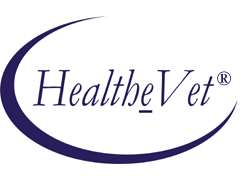 PATIENT ADVOCATE TRACKING SYSTEM (PATS)Systems Management GuideApril 2013Department of Veterans AffairsOffice of  Development (OED)This page is left blank intentionallyRevision HistoryThe following table displays the revision history for this document.This page is left blank intentionally Table of ContentsIntroduction	11.0 PATS Application	31.1 Enterprise Archive	31.1.1 Application.xml	31.1.2 Weblogic-application.xml	31.1.3 APP-INF	31.1.4 Web Application	61.1.5 Ejb-jar Archive	91.2 HealtheVet Configuration Files	91.3 PATS Loggers	131.4 Exceptions	151.5 Service Imports	151.6 Requirement for Sending Notifications	171.7 Integration Agreements for use of Java Components	171.8 PAD Servlet ROC Creation	182.0 Java Enterprise Developer Workstation	192.1 Development Platform	192.2 Development Projects	192.3 Development Tools	202.3.1 ANT	202.3.2 XDoclet	202.3.3 Log4j	202.3.4 Libraries	202.3.5 Junit and Cactus	222.3.6 Rational XDE	222.3.7 Maven	222.3.8 PAD Tools	222.4 Services	243.0 Business Rules Implementation	253.1 Web Security	253.2 Ejb Method Permission Security	253.3 Transactions	253.4 ROC	253.5 Notification	253.6 Table Maintenance	253.7 Concurrency	253.8 Application Design Parameters	263.8.1 Timeout Parameters	263.8.2 Date Parameters	263.8.3 Report Instance Limits	263.8.4 Text Field Length	264.0 M VistA	264.1 Namespace	274.2 Routine Descriptions	274.3 Temporary Globals	284.4 Options	284.5 Remote Procedure Calls	294.6 External Relations	304.7 VistA Integration Agreements	324.7.1 Supported	324.7.2 Controlled Subscription	334.8 Online Documentation	344.9 Check Sum Values for Routines	344.10 Security and Keys	345.0 Database - Oracle	365.1 Database	365.2 Schemas	365.3 Users	365.4 Roles	375.5 Tablespaces	375.6 Tables	375.6.1 PATS Schema	375.6.2 PATSRPTS Schema	415.7 Field Information	435.8 Report Data Tables in PATSRPTS Schema	445.9 Procedures	445.9.1 PATS Schema	445.9.2 PATSRPTS Schema	505.10 Techniques used in PATS Procedures	535.11 Scheduled Jobs	545.12 Developer Workstation Setup	545.13 External Relations	565.14 Database Integration Agreements	566.0 Business Objects XI (BOEXI)	576.1 Repository and Central Management Console	576.1.1 Report Folder Structure	576.1.2 Standard Report Database Source	596.1.3 Users	596.1.4 Groups	606.1.5 Instance Limits	606.1.6 Security	606.1.7 Universe Connections	636.1.8 Universes	636.1.9 Licensing	636.2 WebIntelligence	646.2.1 PATS/WebLogic – WebIntelligence/Tomcat integration notes	646.2.2 Universe Connection	646.2.3 Universe	656.2.4 Universe Data Filtering	666.3 Business Objects Software	676.3.1 Crystal Reports XI	676.3.2 WebI Universe Designer XI	676.3.3 Central Management Console	686.3.4 InfoView	686.3.5 Web Intelligence	686.4 Multiple PATS Instances Sharing the Same BOEXI Repository	686.4.1 Standard Reports	696.4.2 Ad Hoc Reports	697.0 Rollup PATS Data to VSSC	717.1 Scheduled Job to Build Rollup Data	717.2 VSSC Fetches Rollup Data	717.3 Format of Rollup Data Records	717.3.1 ROC Main Data Records	717.3.2 Patient Data Records	727.3.3 Issue Multiple Records	737.3.4 Contacting Entity Records	737.3.5 Method of Contact Records	747.3.6 Patient Race Records	748.0 Troubleshooting PATS Reports	75This page is left blank intentionallyIntroductionThe Patient Advocate Tracking System (PATS) provides a way of documenting, tracking and communicating patient-related issues.The PATS Systems Management Guide gives a technical description of PATS for supporting and maintaining the application. The intended audience of this guide is IRM, HSI, Product Support, and PIMS.PATS is a web based application. Both the PATS application and the database are maintained at the HSI Data Center in Martinsburg.Chapter Descriptions and RolesThe guide is divided into the following sections:This page is left blank intentionally1.0 PATS ApplicationPATS is designed to run on a J2EE 1.3 compliant application server running on a 1.4 JVM.1.1  ArchivePATS deploys as a Java enterprise archive named PATS-APP-major.minor.revision.buildnumber.ear containing the following elements.1.1.1 Application.xmlThis file exists in the META-INF directory per the Java enterprise 1.3 specifications. The contents are the modules and logical security roles of the PATS application.1.1.2 Weblogic-application.xmlNo special settings used in this deployment descriptor.1.1.3 APP-INFThe classes directory contains configuration files updated at development time (see section 1.1.4.3 for a description): application.propertiesApplicationResources.propertiesbuildnumber.propertiescaipConfig.xmlcommands.propertiespagenumber.propertiespatsweb.propertiesPersonLookupResources.propertiesURL.propertiesThe lib directory contains jar files for the PATS enterprise application: 1.1.4 Web ApplicationThe PATS enterprise archive contains the PATS web application. The root contents are virtual directories and the WEB-INF directory.1.1.4.1 Virtual DirectoriesPATS has the following virtual directories underneath the web context root: 1.1.4.2 Web.xml and Weblogic.xmlWeb.xml is the main configuration file for the PATS web application. Web.xml contains: context parametersservletsservlet mappingsfiltersfilter mappingsejb local referencessecurity rolessecurity constraintslogin configurationtaglib declarationswelcome fileserror pagesmime mappingslistenersWeblogic.xml contains the mapping of the logical Java enterprise role to the physical WebLogic security realm.1.1.4.3 Other Configuration Files WEB-INF contains the KAAJEE configuration file kaajeeConfig.xml as well as PSL’s struts-config-plu.xml.PATS uses an internal MVC framework.  The files for administering the PATS MVC framework are contained in the APP-INF\classes folder of the enterprise application.  These files are:commands.properties – contains the mapping of URL actions to PATS action classes in the package REDACTED.pats.ui.command.pagenumber.properties – each JSP page has a page number property specified in this file.patsweb.properties – contains the user interface version number, plu security setting, and return row count property for the number of rows to display in list screens, and page sensitive help settings. Also contains the list of authorized IP addresses for the PAD SOAP web service, and switch for the PAD development tools. URL.properties – contains the mapping of PATS events to physical JSP files.Note: Other property files in the APP-INF\classes folder are used by the service dependencies.1.1.4.4 StylesheetsThe main PATS stylesheet is the file named style.css in the virtual directory /jsp/css. This stylesheet provides a consistent look and feel throughout PATS.The files located in the /jsp/css/aqua virtual directory are stylesheets used by the pop-up calendar to aid in date selection.1.1.4.5 LibrariesThe PATS web application contains the following libraries in the WEB-INF/lib directory:1.1.4.6 ClassesThe class files for the PATS web application are located in the WEB-INF/classes directory. The class packages are described in the following table.1.1.5 Ejb-jar ArchivePATS business layer is packaged as an ejb jar with deployment descriptors located in the META-INF directory and classes in the EJB JAR file. PATS deploys the following local and remote ejbs:NationalMaintenance –business subsystem for NPO usersNotificationFacade - notifications business subsystemPATSFacade –core PATS business subsystemVISNMaintenance –business subsystem for VISN-level usersThe Ejb-jar archive contains the following descriptors under the /META-INF directory:Ejb-jar.xml contains the following elements:Session beans: All PATS ejbs are stateless session beans.  EJB is primarily used for declarative method security.Security rolesMethod permissionsContainer transactions: supportedWeblogic-ejb-jar.xml contains: Weblogic enterprise beans: Important for the JNDI address of each beanWeblogic security roles: The mapping of logical Java enterprise roles to physical WebLogic security roles.Hivemodule.xml contains service points for PATS data access objects.1.2 HealtheVet Configuration FilesPATS depends on configuration settings that must be updated by the deployer. Beacuse of recent security updates some default port number and server information has been removed. Contact HeathleVet Maintenance team for the values.These files and settings are: REDACTED.pats.businessobjects.enterprise.propertiesREDACTED.pats.notification.properties (IN = information notification, ARN = action request notification)REDACTED.pats.migration.db.oracle.propertiesREDACTED.pats.application.propertiesPATS also depends on the following service dependency configuration files that may need updating during deployment:1.3 PATS Loggers1.4 ExceptionsPATS internal checked exceptions are:REDACTED.pats.dao.exception.DuplicateDataExceptionREDACTED.pats.dao.exception.NoDataFoundExceptionREDACTED.pats.dao.exception.OptimisticLockExceptionPATS internal runtime exceptions are:REDACTED.pats.dao.exception.DataAccessExceptionREDACTED.pats.dao.exception.DatabaseNotFoundExceptionREDACTED.pats.delegate.exception.ServiceLocatorExceptionData access exceptions are managed by the class REDACTED.pats.dao.DaoExceptionRule.Access Local Exception: You may see an error message similar to the following in the log file: javax.ejb.AccessLocalException: [EJB:010160]Security Violation: User: '<anonymous>' has insufficient permission to access EJB: type=<ejb>, application=PATS-APP-xxxx, module=PATSEJB.jar, ejb=PATSFacade, method=create, methodInterface=LocalHome, signature={}It probably means the user timed out of the PATS application. After 20 minutes of inactivity. After the application times out, if the user attempts to perform some action in PATS, they see a message telling them they must log on again, and an error is recorded in the log. However, if you see many such messages in a row, it is possible that someone is attempting to illegally access the application.1.5 Service ImportsPATS imports the following classes from VA services:Standard Data Service (SDS)REDACTED.term.access.EthnicityREDACTED.term.access.FacilityTypeREDACTED.term.access.InstitutionREDACTED.term.access.RaceREDACTED.term.access.criteria.CriteriaKAAJEEREDACTED.authentication.kernel.LoginUserInfoVOREDACTED.authentication.kernel.VistaDivisionVOPatient Service Lookup (PSL)REDACTED.person.lookup.common.IPLUConstantsREDACTED.person.lookup.patient.transfer.PatientLookupBeanREDACTED.person.lookup.patient.transfer.UserBeanREDACTED.person.lookup.ui.web.common.PLSessionMgrVistALink for Java (VLJ)REDACTED.vistalink.adapter.cci.VistaLinkConnectionREDACTED.vistalink.adapter.cci.VistaLinkConnectionFactoryREDACTED.vistalink.adapter.cci.VistaLinkDuzConnectionSpecREDACTED.vistalink.institution.InstitutionMapNotInitializedExceptionREDACTED.vistalink.institution.InstitutionMappingDelegateREDACTED.vistalink.institution.InstitutionMappingNotFoundExceptionREDACTED.vistalink.rpc.RpcRequestREDACTED.vistalink.rpc.RpcRequestFactoryREDACTED.vistalink.rpc.RpcResponseREDACTED.xml.XmlUtilitiesPatient Service Construct (PSC)REDACTED.patientadmin.common.EthnicityREDACTED.patientadmin.common.IIdentifierREDACTED.patientadmin.common.INameREDACTED.patientadmin.common.IVistaDateREDACTED.patientadmin.common.PatientIdREDACTED.patientadmin.common.RequestTypeREDACTED.patientadmin.common.RequestedServicesREDACTED.patientadmin.delegate.IPatientServiceDelegateREDACTED.patientadmin.delegate.IPatientServiceRequestREDACTED.patientadmin.delegate.PatientServiceDelegateREDACTED.patientadmin.delegate.PatientServiceRequestREDACTED.patientadmin.exception.PatientServiceExceptionREDACTED.patientadmin.transfer.IEnrollmentEligibilityTOREDACTED.patientadmin.transfer.IPatientServiceTOREDACTED.patientadmin.transfer.IPrimaryDemographicsTOREDACTED.patientadmin.transfer.ISecondaryDemographicsTOREDACTED.patientadmin.transfer.ITertiaryDemographicsTOREDACTED.patientadmin.transfer.PatientServiceTO1.6 Requirement for Sending NotificationsPATS uses Microsoft Outlook email for sending Informational Notifications (INs) and Action Request Notifications (ARNs). One component of the email system is the Lightweight Directory Access Protocol (LDAP). In order for PATS to use LDAP for retrieving user information, an LDAP account was set up with the VA Enterprise Group. The user currently configured for PATS use is named vhaishpats. This account is used during application configuration. This setting resides in the REDACTED.pats.notification.properties file:activedirectory.PRINCIPAL=vhaishpatsLDAP fail-over and load-balancing is also setup during configuration. This setting resides in the REDACTED.pats.notification.properties file:activedirectory.SERVER=ldap://bigkahunas.vha.med.REDACTED:%ADSERVER_PORT%1.7 Integration Agreements for use of Java Components1.8 PAD Servlet ROC CreationThe PAD servlet is designed to receive XML messages sent over HTTP and automatically generate and store a new ROC. This service was envisioned to work with the Inquiry Routing and Information System (IRIS) but will be compatible with any SOAP web service consumer as long as the IP address of the caller is authorized in the patsweb.properties file. The PAD functionality is encapsulated in the REDACTED.pats.pad package in the patsweb project and is implemented in the following two classes:PadServlet.javaMain entry point for receiving the XML requestDetermines the authorized IP address, creates the SOAP object from the request and passes the main ROC XML node to the Roc ParserValidates the resulting ROC object and stores the ROC in the PATS databaseProcesses and sends the successful response message (or error message) back to the service caller  RocParser.javaReceives the populated XML object from Pad ServletTransverses each XML node, parses and validates the data and stores in the ROC objectSearches for a matching patient in the PATS database and stores in the ROC object if foundFlags any error messages for the Pad Servlet to return to the callerThe PAD functionality utilizes the existing PATS classes and delegate framework for patient search, ROC validation, ROC storage, and ROC update. PAD requires a data source connection only to the PATS DB schema supplied by the hosting WebLogic Server. The PAD servlet is invoked by sending an XML SOAP request to the pad servlet URL: <pats_production_url>/pad.servlet. See the PAD ICD at the PAD TSPR documentation page for details on the exact content of the XML request REDACTED1.8.1 Troubleshooting PADSuccessful execution of the PAD servlet will always result in an XML response to the caller with an associated ROC number in this format:<rocNumber><![CDATA[442.201300001]]></rocNumber>Any response from the PAD servlet that does not contain a <rocNumber> node in the XML response is an indication that the interface failed to execute properly. Error messages returned from PAD may include: Your system is not authorized for this function XML error response returned to the caller. This is the message PAD sends back to the service caller if the IP address of the request is not in the authorized ‘iris.ips’ list in patsweb.properties. Validate the IP of the caller and add it to the list.Error 500--Internal Server Error error message returned to the caller. This message indicates PAD was properly invoked but encountered an unchecked exception during parsing of the XML request; i.e. the thread crashed. Validate the request XML for validity and format. Examine the server log file and associated stack trace for indications of the error.The <fieldname> is required error message returned to the caller. This message indicates the request XML contained a null value for a required field. Validate the request XML according the PAD ICD and re-send the request. Invalid <fieldname> <description> error message returned to the caller. This message indicates the request XML contained data for an expected field but the supplied data failed to pass the validation rules; i.e. length was too long or too short. Validate the request XML for the failed data field and re-send the request. Curl error: Cannot resolve host error message returned to the caller. This message indicates the SOAP request could not find the URL destination for the PAD servlet; most likely due to firewall blocking. Validate the URL and port the caller is using to invoke the PAD servlet. The VA firewall must be configured to allow incoming requests to the PAD servlet URL to be passed through to the PATS server. Coordinate with the PATS system adiminstrator and the VA NSOC to ensure existing FQDN fowarding rules and server certificates are still valid. IRIS-PAD SOAP Communication Exchange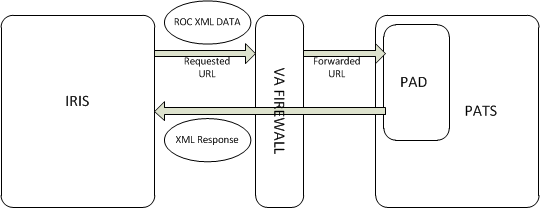 The IRIS system is provided the external URL to send messages to the PAD Servlet <pats_public_fqdn>/PATS/pad.servlet, i.e.  www.pats.REDACTED/PATS pad.servletThe VA firewall recieves the external request for the URL and forwards to the internal PATS production/staging/dev URL as appropriate to invoke the PAD servlet. PAD processes the ROC and returns the Success message to the caller. 2.0 Java  Developer WorkstationPATS Java enterprise developer workstations are dependent on remote and local services.  All VA Java service dependencies are deployed locally while Business Objects Enterprise and Oracle were utilized remotely.2.1 Development PlatformThe following infrastructure developed PATS on Windows workstations:2.2 Development ProjectsPATS’ development structure is comprised of multiple dependent projects in the eclipse interactive development environment. These projects are:2.3 Development ToolsDuring development, deployment of PATS is done using the ANT build file in etc (for building PATS without unit tests) or patstest (for building PATS with unit tests). PATS can be deployed in two basic ways on Weblogic:as an uncompiled EAR (see the PATS-WLS-EAR target in etc/build.xml)ora WebLogic application compiled exploded directory structure (see the zip-compiled target in etc/build.xml.)2.3.1 ANTANT 1.7 is the build tool for PATS.   Each project contains a build file in the root directory named build.xml and where applicable an xdoclet-build.xml.2.3.2 XDocletAll Java enterprise deployment descriptors are generated by XDoclet 1.2. The following Xdoclet files are merged together with XDoclet Annotations from Servlets, taglibs, filters and EJBs.  Xdoclet merge files are contained in the etc/merge directory for a given project.2.3.3 Log4jApache Log4j 1.2 is PATS logging framework. 2.3.4 LibrariesAdditional libraries (located in the Java project etc’s lib directory) necessary for development and/or building of PATS are:2.3.5 Junit and CactusJunit 3.8 and Cactus 1.7 are PATS unit testing tools. 2.3.6 Rational XDEAll Rational XDE model files are stored in the root of each PATS project.2.3.7 MavenMaven can be used for running Junit tests in PATS and to generate site reports. A project.xml is located in the root of each Java project.2.3.8 PAD ToolsThe PAD servlet API is driven through SOAP XML requests sent from an external system. To facilitate local development and testing, the following classes and jsp pages were developed to simulate the external service consumer since both service endpoints cannot be reasonably expected to be available in all development environments./public_html/jsp/pad/PadServletTool.jspUtilizes REDACTED.pats.pad.tools.PadServletTestTool.javaThis page and backing java class act as the service consumer and allows the developer to input direct XML messages to send to the PAD servlet.This page also will collect the response XML data sent back from the PAD servlet after ROC creation and mimic the behavior of the consuming system upon receiving the response. To access this tool, deploy PATS to your local weblogic instance and navigate to http://localhost:7001/PATS/pad.servletTool/public_html/jsp/pad/PadTool.jspUtilizes REDACTED.pats.pad.tools.PadTestToolServlet.javaThis page and backing java class acts as a wrapper around the PAD interface in order to directly invoke the ROC parser. The interface will display actual XML received by the PAD servlet and actual XML response data sent back after ROC creation. To access this tool, deploy PATS to your local weblogic instance and navigate to http://localhost:7001/PATS/pad.padToolTo enable the PAD development tools, set ‘enable.pad.tools=true’ in the patsweb.properties file. In lieu of using the built in servlet test tools, developers may also utilize external SOAP testing tools such as SOAPUI to send XML to a local PAD instance. 2.4 ServicesThe following VA services are deployed locally in a development WebLogic server:3.0 Business Rules Implementation3.1 Web SecurityThe security constraints placed on the URLs that a user may access are located in web.xml.  Programmatic security is used for hiding invalid options. 3.2 Ejb Method Permission SecurityEJB declarative security in ejb-jar.xml is used to define method permissions in the business layer.  Programmatic security is not used in the business layer.3.3 TransactionsPATS does not use Java transactions.  PATS uses Oracle transactions in stored procedures.3.4 ROCThe business rules for reports of contact are in the class REDACTED.pats.ejb.policy.RocRule.3.5 NotificationThe business rules for sending notifications are in REDACTED.pats.ejb.policy.NotificationRule.3.6 Table MaintenanceThe table maintenance subsystem of PATS is isolated in two EJBs: NationalMaintenance and VISNMaintenance.3.7 ConcurrencyPATS uses optimistic concurrency. In the Java tier of PATS this means all value objects extend the abstract class REDACTED.pats.value.ValueObject. The field row Version is passed to each update stored procedure transaction.  3.8 Application Design Parameters3.8.1 Timeout ParametersPATS times out after 20 minutes of inactivity.When users select the Ad hoc reporting option, PATS launches a separate application, BOEXI Web Intelligence. It appears as if users are still in the PATS application though they’re actually in Web Intelligence. Users may stay in the ad hoc reports application designing reports for longer than 20 minutes. For that reason, when PATS launches Web Intelligence, the timeout for the PATS application running in the background is temporarily changed to 60 minutes. The timeout is temporarily changed so that PATS won’t timeout in the background while the user is in ad hoc reporting. When the user returns to the PATS application, the timeout reverts to 20 minutes.3.8.2 Date ParametersPATS currently maintains all data migrated from Patient Rep. The age of the oldest data can vary from site to site, depending on how long a site used the Patient Rep application before migrating to PATS, and whether they ever archived and purged their Patient Rep data.For standard and ad hoc reports PATS provides data only for the current fiscal year and two previous fiscal years.3.8.3 Report Instance LimitsThe number of report instances that can be stored is limited as described in the Instance Limits section of the Business Objects chapter. If the limit is exceeded, old report instances are automatically purged.3.8.4 Text Field LengthThe length of the Issue Text field is limited to 4000 characters.The length of the Resolution Text is limited to 8000 characters. This is stored in two 4000-character fields in the Oracle database but appears to the end user to be a continuous 8000-character text string.4.0 M Prior to using the PATS application at a given site, the site must install a KIDS build. The KIDS build brings in routines, options, remote procedure calls (RPCs), and security keys. No new data files are brought in with this installation, and the existing Patient Representative files, routines, options and security keys are not changed by this installation. See the Patient Advocate Tracking System (PATS) Installation Guide for IRM Staff for instructions on the installation and setup.Legacy data from the Patient Representative system must be cleaned then migrated into the PATS Oracle database prior to using the PATS application. See the Patient Advocate Tracking System (PATS) Data Migration Guide for instructions.The PATS application retrieves some patient and employee demographic data from the  system where the current user is logged on. This data is stored for use in reporting, but cannot be edited from within the PATS system. When a patient is selected for inclusion on a Report of Contact, PATS uses the Patient Service Lookup and Patient Service Construct services to find and retrieve patient information. This data currently comes from . In addition, PATS retrieves person demographics from the VistA NEW PERSON file. This occurs when a patient advocate is selected as either the information taker or entered by person on a ROC, when an employee is selected as the employee involved in a ROC, or when an employee is sent a notification from PATS.4.1 NamespaceRoutines, options, and remote procedures beginning with QACI are used to migrate legacy data into PATS. Routines, remote procedures and security keys beginning with QACV are used during normal operation of the PATS application.4.2 Routine Descriptions4.3 Temporary GlobalsThe ^XTMP(“QACMIGR”,$J) global is used to store information during the data migration process. See the PATS Data Migration Guide for details on the use of this global.4.4 OptionsNew options are brought in to support migration of the legacy Patient Representative data into PATS. In addition, the Broker Type option QACV PATS RPC ACCESS is brought in to support the active PATS application.4.5 Remote Procedure Calls4.6 External RelationsKAAJEE: PATS uses the Kernel Authentication Authorization Java Enterprise Environment, a Security service located on  for use by reengineered web applications, for authenticating users during sign on, and for allowing them access to various PATS options based on roles. KAAJEE has a  component that must be installed in order to run PATS. The roles-based access is controlled by the use of new security keys created for PATS. See ‘Security Key’ section below for details. The list of accessible divisions’ data is retrieved by KAAJEE from the DIVISION multiple on the VistA NEW PERSON file.VistALink: PATS uses VistALink, a communications bridge between  and J2EE application Servers, to retrieve data. VistALink has a  component that must be installed in order to run PATS.Person Service Lookup: PATS uses Person Service Lookup service when the user needs to add a patient to a ROC. The service includes a User Interface (UI) that is incorporated within PATS. The UI prompts for patient information and displays a list of matching patients. When a patient is selected, any patient related warnings and additional information are displayed. The identifier for the patient is then returned to the PATS application and stored in a local PATS table. Person Service Lookup has a  component that must be installed in order to run PATS.Patient Service Construct: After a patient has been selected for a ROC, PATS calls Patient Service Construct service to get patient demographics information for the patient. This information is stored on a local PATS table to support reporting and rollup to . Patient Service Construct has a  component that must be installed in order to run PATS.VistA Data used in PATS: During data migration each site will use new VistA options to check for errors in their legacy data and a web-based application to migrate the clean data from  into the PATS Oracle tables. This includes some Patient demographics and data from the NEW PERSON file (#200). HOSPITAL LOCATION file (#44) entries referenced by ROCs in  are migrated to the hospital_location table within PATS. From that point forward, the table is maintained entirely by the PATS users and has no remaining ties to the VistA HOSPITAL LOCATION table.Patient and Person demographic data cannot be altered by the PATS application. Patient data is refreshed from  when a patient is selected on a ROC using the Patient Service Construct methods. Remote Procedure Calls written for the PATS application are used to retrieve some demographic data from the VistA NEW PERSON file when an Employee Involved is added to a ROC, or when a Notification is sent to an Employee.Note: None of the new  routines, options or remote procedure calls brought in with the PATS installation should be called by any application outside of PATS.4.7  Integration Agreements4.7.1 Supported4.7.2 Controlled Subscription4.8 Online DocumentationThe PATS options used for data migration use standard FileMan conventions for online help.4.9 Check Sum Values for RoutinesUsing CHECK1^XTSUMBLD. There are 17 routines:4.10 Security and KeysPATS uses the Kernel Authentication Authorization Java Enterprise Environment (KAAJEE), a Security service located on  for use by reengineered web applications, for authenticating users during sign on, and for allowing them access to various PATS options based on roles. The same access and verify codes used for  are also used to sign on to PATS. Security Keys stored in the  system are used to control access to various options within the PATS system.5.0 Database - OracleThe PATS persistent data is stored in Oracle tables maintained on a central server. The version at the time of PATS initial installation is Oracle 11g.5.1 DatabaseThe name of the production database at the HSI’s Data Center is VPFSPRD.med.vha.REDACTED.5.2 Schemas5.3 Users5.4 Roles5.5 Tablespaces5.6 Tables5.6.1 PATS SchemaAll of the data tables used in the PATS application are in the PATS schema. Refer to the data model in the PATS Software Architecture Document, located in the TSPR.5.6.2 PATSRPTS SchemaSeparate tables are created and populated to support both standard and ad hoc reporting in PATS. The data in the tables is refreshed from the production tables once daily using Oracle scheduled jobs.5.7 Field Information5.8 Report Data Tables in PATSRPTS SchemaData is automatically extracted from the live PATS data into separate tables for use in standard and ad hoc reports. The data is refreshed once daily for ad hoc reports at 3:00 am and standard reports at 3:30 am based on the time zone of the server where the Oracle database resides. It uses Oracle scheduled jobs described in section 5.11. ROC data is extracted only for ROCs whose date of contact is within the current fiscal year, or the two previous fiscal years, based on the date the data is extracted. (The time the scheduled job runs can be adjusted using the Oracle OEM.)The use of these tables separates the data used for reporting from the live data used for running the PATS application. Most foreign key values in the PATS data are resolved to their actual data values in the report tables, in order to simplify report design and to make reports run more efficiently by eliminating most of the joins.The reporting tables are described above in the PATSRPTS Schema, Tables section.5.9 ProceduresDetailed documentation for all procedures used in the PATS application can be found in the Oracle stored procedures document. This document acted as a contract between the business layer developer and the database developer. It describes each stored procedure, including the input and output parameters. See the Oracle stored procedures document in PATS TSPR (Background/ Supporting Documents section) at http://tspr.vista.med.REDACTED/warboard/anotebk.asp?proj=604.5.9.1 PATS SchemaThe PATS application uses functions and procedures owned by the PATS schema, for all database access and manipulation.Functions: Functions defined within the PATS schema are used within procedures. They are:Packages and Procedures: Most Packages in the PATS schema are used to maintain a single PATS entity. Most of them contain standard procedures used for adding a single entry (add), updating a single entry (upd), retrieving a single entry (get), or retrieving a list of entities (list). If the table has an inactivation date field, the list procedure allows the caller to specify whether to return only active entries, inactive entries, or all entries. The list procedures generally return either all records, or they use the Value List Handler procedure to return the next ‘n’ records where ‘n’ is provided as an input parameter.This Value List Handler procedure is described below in the Techniques used in PATS Procedures – Value List Handler Pattern section.Below are lists of the packages and procedures in PATS schema, with notes about procedures that differ from the standard set mentioned above.Packages/Procedures called by PATS applicationPackage used to roll up data to the VSSCPackages/Procedures used for Data MigrationBuild PATS National Table Data5.9.2 PATSRPTS SchemaFunctions and Procedures used for database access and manipulation to generate report data for the PATS application are owned by the PATSRPTS schema. Functions: Functions defined within the PATSRPTS schema are used within procedures. Procedures to support standard reporting: Each of these procedures generates the output data that is the input to a Crystal Report.Procedures to support ad hoc reportingPackages to support standard reports5.10 Techniques used in PATS Procedures5.11 Scheduled Jobs5.12 Developer Workstation SetupTOAD Professional version 8.5.3.2, with DBA Module and Knowledge Expert – This is from Quest Software. Used for table and other Oracle entity maintenance, to maintain stored procedures and to execute SQL code. The DBA module is used to build the scripts to deploy the Oracle part of the PATS application. You can also do debugging with this tool (set breakpoints and watchpoints, look at the value of local variables, etc.)  TOAD can be used by a DBA to manage the Oracle database.The Quest Knowledge Expert gives help on PL/SQL syntax, and on interpreting and correcting Oracle database errors.The database developer for PATS has found the Quest tools to be intuitive and easy to use.Quest offers classes and their support is excellent!Oracle Enterprise Manager Console – This comes with the Oracle Installation. This is mainly a tool for the DBA. The database developer for PATS used it for managing tablespaces, adding new users and assigning them privileges.5.13 External RelationsStandard Data Services (SDS): PATS has subscribed to the SDS group to load their standard data tables into the SDSADM schema on the PATS Oracle database. The data will automatically be refreshed by the SDS application. PATS uses supported SDS APIs to extract data from the tables as needed. For reporting and weekly rollup to the VSSC system in , PATS creates local tables and uses joins with the SDS tables in order to extract data into the tables. Because PATS is accessing the SDS tables directly rather than using the supported calls to retrieve the data in this case, integration agreements have been requested and granted for the reporting and rollup needs. The tables used are std_institution, std_race and std_ethnicity.5.14 Database Integration AgreementsPATS has the following Private integration agreements with SDS (Custodial package term).6.0 Business Objects XI (BOEXI)Standard and ad hoc report structures are built and managed with Business Objects’ software. PATS was tested using Business Objects Enterprise XI edition, with Service Pack 1.6.1 Repository and Central Management ConsoleThe repository is populated during the Import of the Repository Items as described in the Patient Advocate Tracking (PATS) Installation Guide for HSI Staff. This section describes the structure of the repository after the import is complete.After the BOEXI objects are imported onto your server, the database connection information for each of the standard reports must be edited to point to your database (see Section 6.1.2, Standard Report Database Source). Additional configuration is described in the PATS Installation Guide for HSI Staff, Chapter 6, Setting up Business Objects Enterprise Repository.The repository contains all of the objects needed to manage both standard and ad hoc reports. It  includes standard report templates, the universe and the universe connection to support ad hoc reporting, folder structure to organize reports, users and groups to control access to reports, and other objects. These objects are managed using the BOEXI Central Management Console (CMC).6.1.1 Report Folder StructureStandard ReportsThe tables in this section show the report structure for standard reports.Ad Hoc Report StructurePrivate FoldersUsers are allowed to create ad hoc reports and store them in their private folders. Within the BOEXI Central Management Console, these private folders are stored within User Folders. Each user’s private folder is named the same as the user’s Account Name. When accessed from PATS or from the BOEXI InfoView portal, the users’ private folder is called their Favorites folder. A user’s private folder is automatically created when a user is added to the BOEXI repository. When a user logs on to PATS for the first time, the user is automatically added to the BOEXI repository by PATS (see Section 6.1.3, Users).Public FolderUsers are allowed to create their own Ad Hoc reports from within the PATS application. After creating a report, if users wish to make the report public (available for all other site users), they can move the report into the public AD HOC folder described in the Report Folder Structure table above. 6.1.2 Standard Report Database SourceThe database source for each of the standard reports is set up in the same way. Starting from the Folders, navigate to the report object. You can use the Folders structure documented in section 6.1.1 Report Folder Structure above to help you navigate to the standard reports. Then select the Process tab, Database option.Click the Use custom database logon information specified here button.Database Type: Use the default—Select a database driver. From the drop-down list, select Oracle. We use the Oracle Native Driver.Server: Enter the name of the server where the Oracle tables reside.Database: Enter the SID or service name for your database.User: Enter PATSRPTS, the name of the schema where the reports data resides.Password: Enter the password that you assigned to the PATSRPTS user.Table Prefix: Select PATSRPTS from the drop-down list. Select the Use default table prefix option.Verify that the Use same database logon as when report is run box is checked.6.1.3 UsersWhen a user logs on to the PATS application, PATS automatically adds the user to the BOEXI repository. Their Account Name is set to the KAAJEE User Identifier. The password for every user is set to the value retrieved from the REDACTED.pats.businessobjects.enterprise.properties file described in section 1.2 of this guide. This allows the PATS application to log a user on to the BOEXI software invisibly.In addition, the PATS application automatically enrolls each user in the PATS_REPORTS_GROUP group. Members of this group automatically inherit certain rights that are described in detail in the Security section below.NOTE: The PATS application also adds each user to the Oracle table user_station_list_for_ad_hoc in the PATSRPTS schema of the PATS Oracle database. This table is used by the WEBI Universe created for PATS ad hoc reporting. The table is used to control data filtering so that users are allowed to see only station data that they are allowed to access (See Universes below for details).6.1.4 GroupsThe Import creates a single User Group in the BOEXI repository. This group is used to control access to both standard and ad hoc reporting. The group is named PATS_REPORTS_GROUP. Users are automatically added to the BOEXI repository and are enrolled as members of this group when they log on to the PATS application. The Security section below describes details of the rights given to members of this group.6.1.5 Instance LimitsInstance limits on standard reportsThe instance limit for the PATS REPORT folder is set to 500. That means that, for example, there can be up to 500 instances of the Employee Contact Totals report stored in the PATS REPORTS folder at any one time. If any user creates a 501st instance of that report, then the oldest instance of that report in the folder will be automatically deleted, regardless of who generated it.Within the PATS REPORTS folder, the PATS_REPORTS_GROUP has an instance limit of 3. This means that any user who belongs to the group, which is all users of PATS, can have a maximum of 3 instances of any single report within the PATS REPORTS folder. So if a user already has 3 instances of the Employee Contact Totals report, and they generate a 4th instance, their oldest instance is deleted.Instance limits on ad hoc reportsThe PATS system does not support multiple instances of ad hoc reports. For that reason, there are no instance limits on the Ad Hoc report folder, or on the individual user’s folders.6.1.6 SecurityAlong with bringing the folders and the user group, the import brings in the rights assigned to users who are members of the PATS_REPORTS_GROUP group as described in this section.Folder and Report Access Assigned to the PATS_REPORTS_GROUPStandard Reports FoldersAdvanced Rights are assigned to the group PATS_REPORTS_GROUP for the PATS Folder. The PATS Reports subfolder and all the subfolders within it, inherit all rights from the PATS Folder. This controls user access to the standard reports. The rights that the group PATS_REPORTS_GROUP has for the folder PATS are set up as shown on the next page.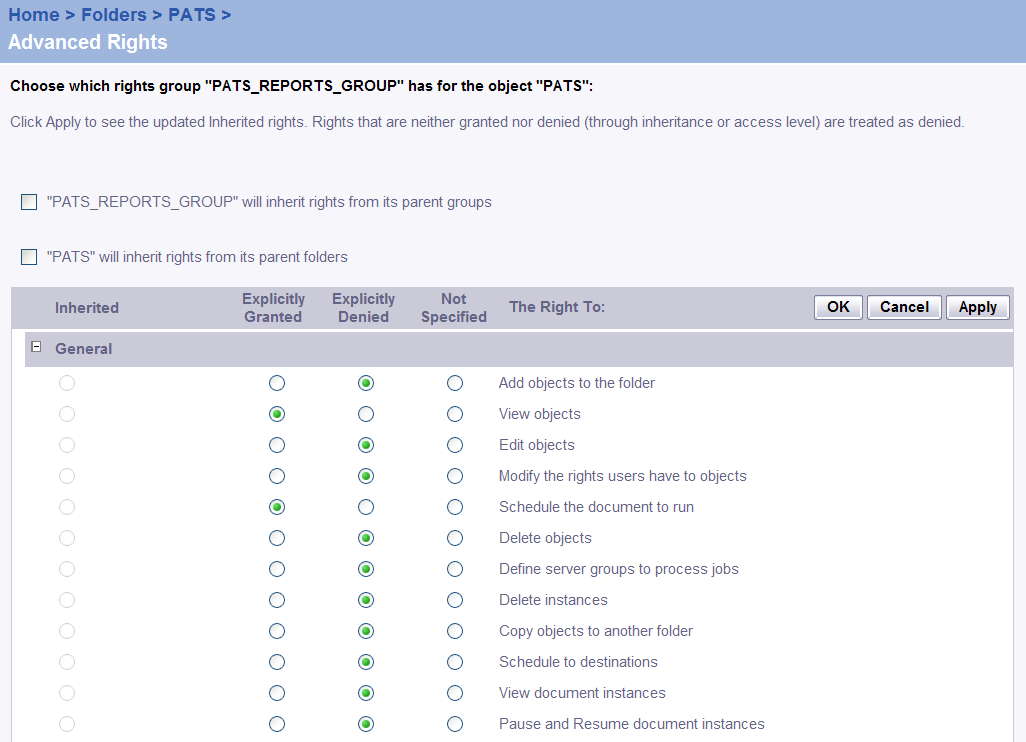 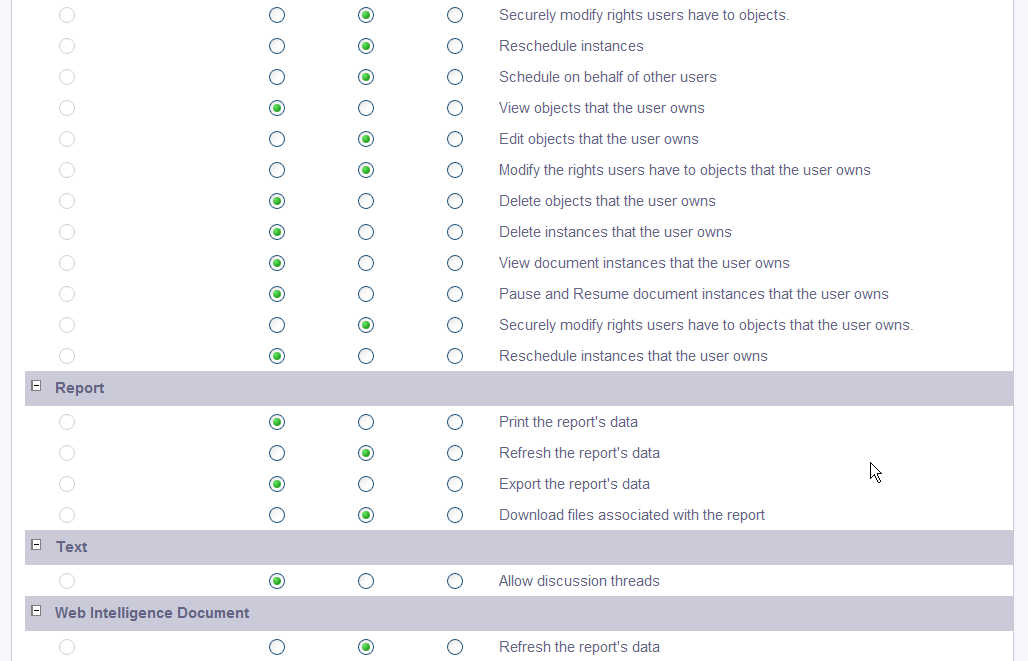 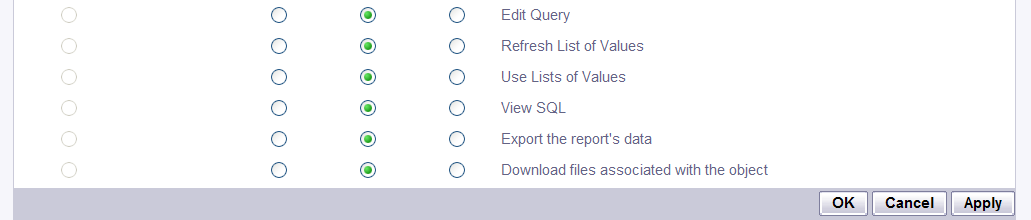 Ad Hoc Reports FolderAdvanced Rights are assigned to the group PATS_REPORTS_GROUP for the AD HOC subfolder. Though this subfolder descends from the PATS folder, these advanced rights override the rights given to the PATS folder. This controls user access to ad hoc reporting. The rights that the group PATS_REPORTS_GROUP has for the folder AD HOC are set up as shown: 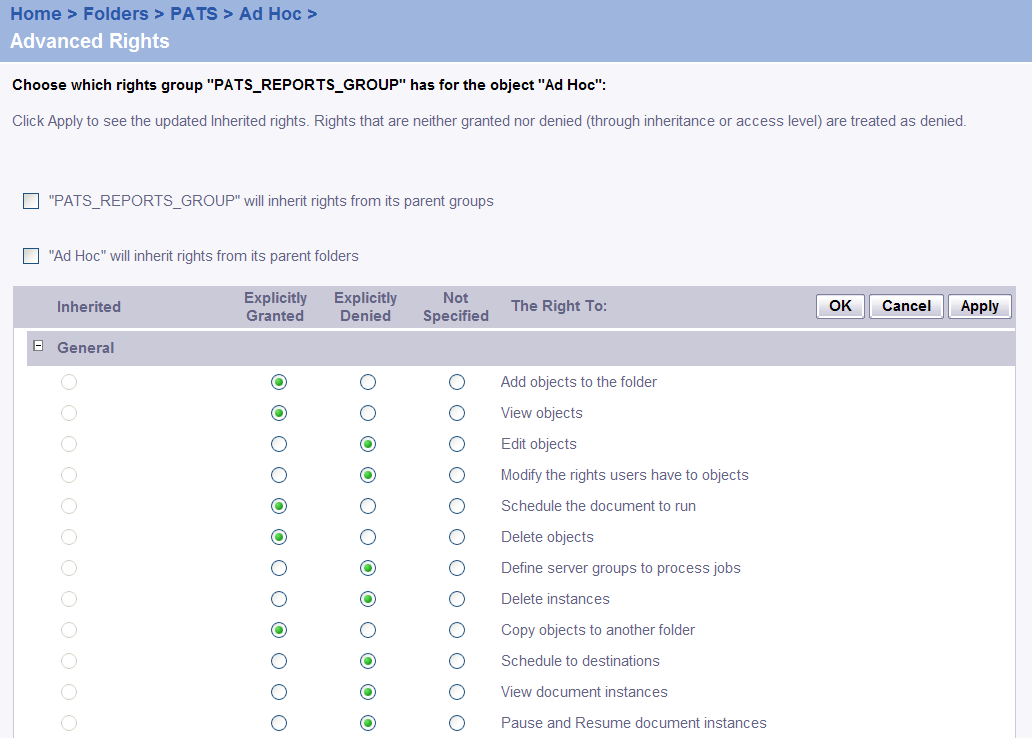 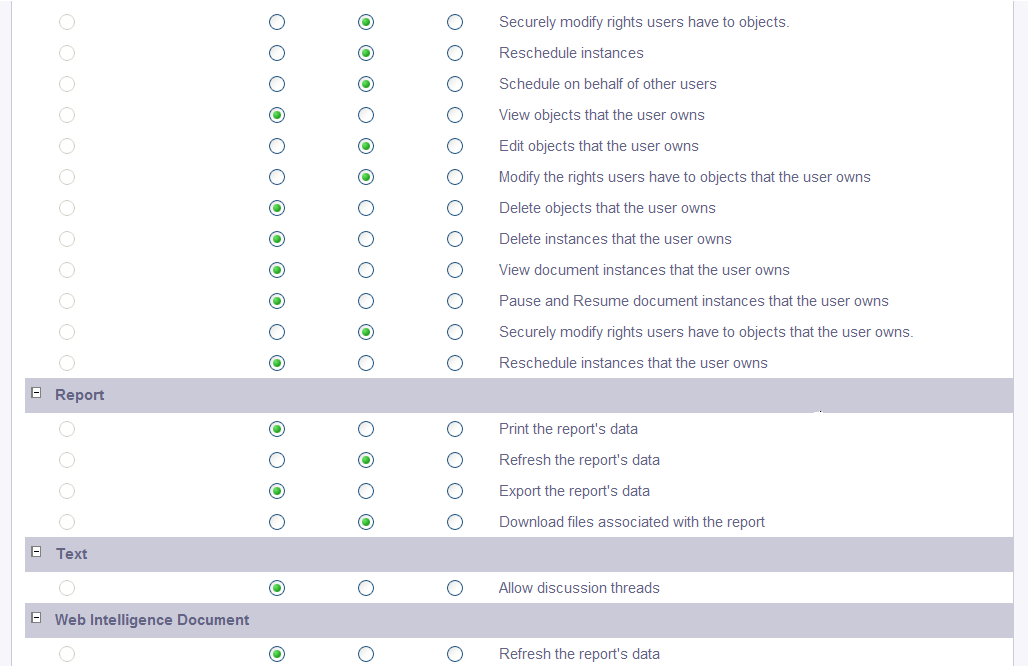 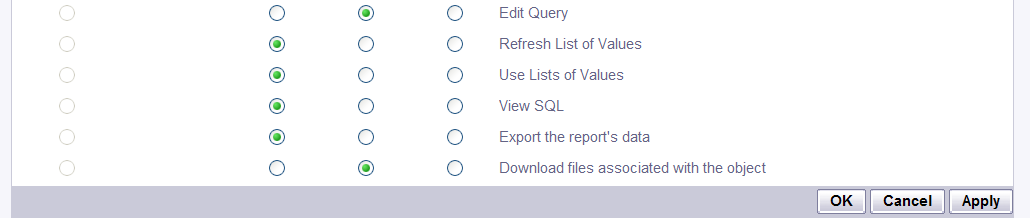 User Access to Ad Hoc DataUsers belonging to the PATS_REPORTS_GROUP group are granted View on Demand access to the Web Intelligence universe named PATS Universe, built to support Ad Hoc reporting, and to the universe connection named PATS Oracle 10g used to connect to the PATS data in the underlying Oracle database.Data in the Ad Hoc Universe is filtered by user. Each user is allowed to access only data for the sites to which that user has access. Details are described in the Universe Data Filtering section within the WebIntelligence section below.6.1.7 Universe ConnectionsThe universe connection, PATS Oracle 10g, is used to make the database connection between the Web Intelligence Universe used for Ad Hoc reporting, and the underlying PATS data in the Oracle 10g database. The Import installs this universe connection in the BOEXI repository The universe connection is created and maintained by the PATS developer using the BOEXI Universe Designer rich client application. See the Universe Connection section 6.2.2 for details on how the PATS Oracle 10g connection was designed, as well as how to change it to reference a different database if necessary.6.1.8 UniversesThe Web Intelligence universe that supports ad hoc reporting is called the PATS Universe. The Import installs this universe in the BOEXI repository. A universe is a meta-data mapping that hides the complexity of the underlying PATS data used for ad hoc reporting. This structure provides end users with user-friendly field names that can be used to create ad hoc reports. The universe is created and maintained using the BOEXI Universe Designer rich client application. This tool is also used to connect the Universe with its Universe Connection to the database. There is no Object Level Security associated with the PATS Universe. The PATS_REPORTS_GROUP, to which all PATS users belong, is given View on Demand rights to the PATS Universe. See section 6.2.3 for details on how the developer designed the PATS Universe.6.1.9 LicensingProduction will run with a CPU license for BOEXI. The CMC is used to add the license key. When the license key is entered, the associated items on the screen are automatically updated (i.e. Named Users, Concurrent Users, Processors and Expires). Note that the licensing information is not installed by the Import, but must be added manually by the server Administrator. 6.2 WebIntelligence6.2.1 PATS/WebLogic – WebIntelligence/Tomcat integration notesPATS hosts Web Intelligence via an IFrame to two web pages deployed in InfoView, openQueryPanelWithToken.jsp (an unsupported file distributed by Business Objects consultants for creating a new ad hoc report) and openDocument.jsp (opens existing ad hoc reports.)The pros and cons of this implementation are:Pros: Single sign on between two distributed web applications achievedSeamless integration fulfills the common look and feel that PATS and WebIntelligence (WEBI) look similar Cons:Two stateful web applications must be managed with distinct objects. PATS holds a Business Objects IEnterpriseSession and so does InfoView (which runs WEBI) in Tomcat. Additionally each application has an HttpSession. These two sessions are not synchronized. Therefore, the PATS application can time out while a user is working in WEBI. To accommodate this, the timeout in PATS web pages containing WebIntelligence links is set to one hour while the timeout on the rest of the PATS web pages is set to 20 minutes. While a user is working in WEBI, the timeout on the PATS application running in the background is one hour, so PATS is less likely to time out.Additionally, the multitude of session instances (HTTP and Business Objects) can introduce scalability issues.6.2.2 Universe ConnectionThe PATS Oracle 10g universe connection object is used to make the database connection between the PATS universe and the PATS tables that support ad hoc reporting. The BOEXI Designer application was used to create both the PATS Universe and the PATS Oracle 10g connection.To access the Designer application:Select Start>All Programs>BusinessObjects 11>BusinessObjects Enterprise>Designer.Select Tools>connections.When the PATS Oracle 10g database was originally designed, the following information was entered in the wizard prompts.To edit the PATS Oracle 10g Universe Connection (for example, to connect to a different database or to change the database password):Select PATS Oracle 10g from the list.Click Edit.Result: A wizard is started that allows you to edit the parameters.6.2.3 UniverseThe universe used for ad hoc reporting, PATS Universe, was created by the PATS developer using the BOEXI Designer application. The Import installs this universe in the BOEXI repositoryThe table ROC_COMBO_DATA_VIEW is a single table that combines data from joins of the Report_of_contact table with all of the tables that it references, and all of the tables that reference it. All of the columns that the user sees come from this table. This table is refreshed from the PATS application table data nightly.The table USER_STATION_LIST_FOR_AD_HOC contains a list of User/Station pairs, and is used to filter the data as described in the Security section below.There is a many-to-many join between the two tables on the STATION_NUMBER columns.All columns were transferred from the underlying ROC_COMBO_DATA_VIEW table to the universe.Several new dimensions were created from underlying columns to assist the user in designing reports. For example, the issue code and the issue code name have been concatenated into a new dimension since report designers often want to show the two fields together.6.2.4 Universe Data FilteringData is filtered so that when a user does ad hoc reporting from the PATS Universe, they are allowed to see only data for stations to which they have access. This section describes the steps taken by the PATS developer to implement the data filtering.When a user logs on to the PATS application, the KAAJEE log on service returns a list of accessible station numbers for that user. The PATS application uses that list to build entries consisting of KAAJEE User Identifier/Station Number pairs in the USER_STATION_LIST_FOR_AD_HOC table in the database. Adding the User/Station table to the Universe: In the BOEXI Designer application, the USER_STATION_LIST_FOR_AD_HOC table was added as a table to the PATS Universe, with a many-to-many relationship to the ROC_COMBO_DATA_TABLE. The join is between the STATION_NUMBER fields on each table. The USER_STATION_LIST_FOR_AD_HOC table was then made into a class in the PATS Universe. This class is hidden from the end users.Forcing connection between a ROC and users(s) who have access to the station associated with the ROC: An enforced join was established between every field in the main data class, and the User Station List For Ad Hoc class. Because of this, whenever a Web Intelligence query is made involving any field on the main data table ROC_COMBO_DATA_TABLE, a join on station number will automatically be made to the USER_STATION_LIST_FOR_AD_HOC table as well. This makes the connection between every ROC, and every user who has access to the station number to which that ROC belongs.The enforced join was made as follows:On the Properties for each field, click on the Tables button.Highlight both the ROC_COMBO_DATA_VIEW table and the USER_STATION_LIST_FOR_AD_HOC table.Security Restriction linking the current user to their accessible divisions list: The next step in creating the filter was to set up a Security Restriction based on the current user logged on to Web Intelligence. This security restriction will create an addition to the WHERE clause for any query against the USER_STATION_LIST_FOR_AD_HOC_USER table, that restricts the selection to rows where the USER_IDENTIFIER matches the BOUSER variable. BOUSER is a system variable set by WEBI to the user identifier of the user currently logged on to WEBI. Our security restriction was set up as follows:Select Tools>Edit Security Restrictions>New.Select the ROWS tab.Enter the name of the security restriction RestrictUsersByStation.Under Restricted Tables, press Add. In the Table box, press >>.Select the USER_STATION_LIST_FOR_AD_HOC.In the Where clause box, press >>.Create a Where clause that says: USER_STATION_LIST_FOR_AD_HOC.USER_IDENTIFIER = @Variable(‘BOUSER’)Note: The BOEXI developers warned that in future versions of the Business Objects Web Intelligence application, the maintenance developers for the PATS application may need to change this code to use a new variable DBUSER instead of BOUSER.Apply the security restriction to all PATS Users: The final step to create the data filter by station was to apply the new Security Restriction to the PATS_REPORTS_GROUP. This was done as follows:Select Tools>Apply Security Restrictions.From the Manage Access Restrictions dialogue box click the Users or Groups icon.From the Select Users and Groups dialogue box highlight the group PATS_REPORTS_GROUP, press Select then close the box.The user group appears in the Manage Access Restrictions user list. Highlight the user group and select the restriction set RestrictUsersByStation from the Restriction Set drop-down list.Click Apply.Click OK.6.3 Business Objects Software6.3.1  Reports XIAll of the standard reports used by PATS run under Crystal Reports XI. Crystal Reports is a rich client application used to design reports. The reports all use the output from Oracle stored procedures in the PATSRPTS schema. Information about the stored procedures themselves, the associated report templates, the folder structure within which the reports are stored, and the configuration of the reports has been previously described in the Database – Oracle chapter, and the Repository and Central Management Console section of this chapter.6.3.2 WebI Universe Designer XIThe PATS Universe used within the Web Intelligence product for all ad hoc reporting was designed using the Business Objects Enterprise XI Designer tool. The Designer is a rich client application used to define database connections, and to create universes, a meta-layer on data dictionary tables that can be viewed from the Web Intelligence reporting product.6.3.3 Central Management ConsoleThe Business Objects Enterprise XI Central Management Console is a web based application that is used to configure all of the objects in the BOEXI Repository. This includes all of the objects needed to store and support both standard and ad hoc reports.6.3.4 InfoViewThis is a web based portal that gives end users access to the folder structure and to existing reports in the repository to which they have access (both Crystal Reports and Web Intelligence Reports). It is part of the Business Objects suite. It also allows them to create new Web Intelligence reports, to save them locally, and if they have access, to move them to other locations. In order to maintain single sign-on for end users, users of the PATS application will not use the InfoView product directly. Instead, Web Intelligence and portions of InfoView have been incorporated into PATS and can be launched directly from PATS.6.3.5 Web IntelligenceWeb Intelligence is a web based ad hoc query builder/report generation tool that is part of the Business Objects suite. This allows users to connect to the PATS database and to create queries and simple reports. PATS incorporates access to this tool from within the PATS application.6.4 Multiple PATS Instances Sharing the Same BOEXI RepositoryThe HSI has multiple instances of the PATS application sharing the same BOEXI repository. This section describes the setup of the Hines server BOEXI repository at the present time. The future plan for production will be somewhat different. Current plans indicate that the BOEXI repository at Falling Waters will host the production and support data and the repository at Hines will host the training and failover production data.BOEXI Folder Structure at the HSI6.4.1 Standard ReportsThe PATS folder contains all of the sub-folders and objects for the PATS production instance. Two additional folders were created at the same level as PATS—one for the Staging instance of PATS (PATS_Staging) and one for the Training instance (PATS_Training). In each of these new top level folders, a new folder was created to hold the standard reports—PATS Reports – Staging and PATS Reports – Training (see diagram above).The folder structure and objects in the PATS Reports folder were copied into the two new folders (see diagram above).The database connection information for all standard reports in the new staging and training sub-folders was changed using the CMC to connect to the staging (or training) database.The REDACTED.pats.businessobjects.enterprise.properties files for both the staging and training instances of the application were edited. For the training instance: PatsPublicFolderName was changed from PATS to PATS_TrainingPatsCmsFolderName was changed from PATS Reports to PATS Reports – Training6.4.2 Ad Hoc ReportsIn each of the new top level folders described in step 1 above, PATS_Staging and PATS_Training, a new folder was created to hold the public ad hoc reports, Ad Hoc – Staging and Ad Hoc – Training. (See the diagram above.)The PATS Universe was cloned two times under new names for the staging and training accounts (PATS Universe – Training and PATS Universe – Staging).The PATS Oracle 10G universe connection was cloned two times under new names for the staging and training accounts (PATS Oracle 10G – Training and PATS Oracle 10G – Staging).The new universes for staging and training were edited using the BOEXI Designer tool to use the new universe connections.The database connection information for the new universe connection objects was changed using the BOEXI Designer tool, to connect to the staging (or training) database.The REDACTED.pats.businessobjects.enterprise.properties files for both the staging and training instances of the application were edited. For the training instance:  UNIVERSE_NAME was changed from PATS Universe to PATS Universe – Training.7.0 Rollup PATS Data to VSSC7.1 Scheduled Job to Build Rollup DataThe installation of the PATS application will set up an Oracle scheduled job named BUILD_ROLLUP_DATA_JOB in the PATS schema of the Oracle database. The job is initially disabled when PATS is installed. The HSI and the VSSC staff (in ) will determine the schedule for running this Oracle job to build the data and for running the job at the VSSC to fetch the data from the PATS Oracle database. The job will be run once a week.This job executes the ROLLUP method from the Package PATS.PKG_ROLLUP_NATL_DATA. This method:Deletes all data from the PATS.PATS_ROLLUP_NATL_DATA table.Selects all entries on the REPORT_OF_CONTACT table that have the ROLLUP_TO_NATL_REPORTS_STATUS flag set to 1, and that have at least one entry from the ROC_ISSUE table referencing the ROC. For each ROC that meets the criteria, creates records on the PATS_ROLLUP_NATL_DATA table. 7.2 VSSC Fetches Rollup DataOnce a week, at a time agreed upon between the HSI and the VSSC (in ), a job initiated by the VSSC connects to the PATS database as the PATSROLLUP user. This user has only SELECT access to the PATS_ROLLUP_NATL_ DATA table. The job reads the data and transfers it into the VSSC system to support national reporting. If the password for the PATSROLLUP user is changed, you will need to notify the VSSC.7.3 Format of Rollup Data RecordsThe records for a single ROC will be sequenced in the order shown below. There will be at least one of each type of record for every ROC, even if that record contains no data. All fields in each record are separated by a single up-arrow ^, the final field in each record is followed by a single up-arrow ^.7.3.1 ROC Main Data RecordsThere will be just one ROC record per Report of Contact.7.3.2 Patient Data Records There will be just one PT record per report of contact.7.3.3 Issue Multiple RecordsThere may be more than one ISSC record per report of contact.7.3.4 Contacting Entity Records(In Patient Rep this was Contact Made By)There may be more than one CE record per report of contact.7.3.5 Method of Contact Records(In Patient Rep this was Sources of Contact )There may be more than one MOC record per report of contact. 7.3.6 Patient Race RecordsThere may be more than one RACE record per report of contact. 8.0 Troubleshooting PATS ReportsThis section covers the following situations:Reports Server fails to generate a report for no apparent reason, or the report server is behaving erratically.A user logs into PATS and is informed that the Reports Server is not available yet it appears to be running; the Windows services and the servers in the console are enabled.A previous instance of a report is missing.After deploying a new report to the Crystal Enterprise repository, verify that the report can be run successfully.The user does not have access to reports in PATS. There are no errors regarding the availability of reports; just the Reports option is not available.The user runs a report and gets results that do not meet the parameter values enteredUser can generate a report, but most recent data is not showing on the report.Scenario 1: Reports Server fails to generate a report for no apparent reason or the report server is behaving erratically.CheckSelect Start>Control Panel>Administrative tools>Services to verify that all  Reports and Web Intelligence services on the server have a status of started.Log into Central Management Console (CMC) and select the Servers option. Verify that all listed servers have the green arrow () indicating that the server is enabled.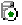 In Administrative tools>Services try stopping and restarting the Crystal and Web Intelligence services.In the Central Management Console select the Servers option. Then try disabling and enabling the servers. Select a server by clicking in the Selected box, then click Disable then Enable buttons in the top right part of the screen. Scenario 2: A user logs into PATS and is informed that the Reports Server is not available yet it appears to be running and the Windows services and the servers in the console are enabled.CheckLog into the Central Management Console. Select the Users option and check that the user appears in the list of users, and that the user is a member of the PATS REPORTS GROUP group.If not, have the user log off the PATS application, then log back on.Scenario 3: A previous instance of a report is missing. Instance Limits have been set up as described in the Business Objects XI chapter above. If the instance limits are exceeded, the oldest instances of reports are purged automatically. The user may have to re-run the report.CheckYou may choose to increase the instance limits in the Central Management ConsoleOr, inform the user that if they want to be sure of saving old copies of reports, they should export them to their own PC.Scenario 4: After deploying a new report to the Crystal Enterprise repository, verify that the report can be run successfully.Complete the following tasks:In the Central Management Console, select the newly deployed report.Click the Properties tab and select the Preview option.For each parameter listed in the parameters table set a value for which you know data exists.Click OK to execute the report.Scenario 5: The user does not have access to reports in PATS. There are no errors regarding the availability of reports, but the reports options do not appear in the main menu of PATS.CheckIn order to perform reporting PATS the user must fall into one of three roles: SRCU, NPO or ADUSH.Verify in  that the user has one of the roles QACV_SRCU, QACV_NPO or QACV_ADUSH.Check in the CMC to make sure the user exists and has been assigned to the reports group as in Scenario 2.Scenario 6: The user runs a report and gets results that do not meet the parameter values entered.CheckIf default values have been set for the report in the CMC, and no value is selected for a parameter in PATS (for example, running the Employee Contact Totals report leaving the Employee parameter null to get all employees), the default values set in the CMC will be used to generate the report.From the CMC, select the report. From the Process tab, select Parameters. Make sure all of the parameters are set to null (empty). The 508C flag can be set to 0 instead of null.Scenario 7: User can generate a report, but the data they expected is not showing on the report.CheckDid the user enter the data today? The report data comes from tables whose data is refreshed daily at a time determined by the HSI, so data entered one day will not appear on reports until the following day.Did the user select a Date of Contact date range that was too old? The reports data tables contain data only for the current and previous two fiscal years.Check to see whether the data is in the production tables in the PATS schema, then check to see whether it is in the tables used for reporting in the PATSRPTS schema. If the data is in the reporting tables, first check the user’s input parameters, then see previous scenario.If data is in the production tables but not in the reporting tables, check the scheduled job bld_std_report_data_job to make sure it is still running nightly to refresh the data in the tables that support standard reporting.If data is in the production tables but not in the reporting tables, check the procedure pkg_bld_std_report_data to see whether it needs to be recompiled. If the underlying production data table structures change, this procedure may need to be altered.Check the tables in the PATSRPTS schema. If the structure of the underlying production tables in the PATS schema changes, it is possible that the structure in these tables must also be changed to reflect the new data format.After correcting the problem, you can refresh the data by directly calling the procedure patsrpts.pkg_bld_std_report_data.bldall to refresh the data manually.Monitor the scheduled job for a few days to make sure that the refresh is now working.DateRevisionDescriptionAuthor04/11/07InitialREDACTED6-2-091.1Updated information pertaining to KAAJEE UpgradeREDACTED10-30-091.2Updated the formatting of the document. Changed the logo.Added the boilerplate ROC resolution text clarification.REDACTED10-07-20101.3Updated information on SDS, VistALink version and HSI name changeREDACTED08-12-20101.4Removed link and exemplary connection informationREDACTED06-08-20111.5Corrected the misspelling in the database job, added information regarding the root context.REDACTED11-21-111.6 Updated formatting of the document,Updated Oracle version informationREDACTED04-01-20131.7Added PAD servlet information detailing automatic ROC generationREDACTED04-04-20131.8 Updated document with ESE – HIS group rename.REDACTEDChapterChapter NameIntended Audience1PATS ApplicationJava developers and System Admin2Java  Developer WorkstationJava developers and System Admin3Business RulesBusiness layer developer at HSI, Maintenance and Product Support4Database – M IRM staff, Maintenance, and Product Support5Database – OracleDBA at the HSI, Maintenance, and Product Support6Business Objects XIHSI, Maintenance, and Product Support7Troubleshooting PATS ReportsHSI and Product SupportDirectory NameDescriptionboconfig.jarBOEXICAIP.jarCAIP archivececore.jarBOEXIcelib.jarBOEXIceplugins.jarBOEXIDirectory NameDescriptioncereports.jarBOEXIcHSIssion.jarBOEXIceutils.jarBOEXIcexsd.jarBOEXIcommons-beanutils.jarApache Jakarta Commonscommons-collections-3.0.jarApache Jakarta Commonscommons-digester.jarApache Jakarta Commonscommons-discovery.jarApache Jakarta Commonscommons-httpclient-2.0.1.jarApache Jakarta Commonscommons-logging-1.0.3.jarApache Jakarta Commonscommons-resources.jarApache Jakarta Commonscommons-validator.jarApache Jakarta CommonsCorbaIDL.jarBOEXIebus405.jarBOEXIREDACTED.pats.common.jarPATSREDACTED.pats.dao.jarPATSREDACTED.pats.delegate.jarPATSREDACTED.pats.report.jarPATShivemind-1.1.1.jarApache  HiveMindhivemind-jmx-1.1.1.jarApache  HiveMindhivemind-lib-1.1.1.jarApache  HiveMindjakarta-oro-2.0.8.jarApache  ORODirectory NameDescriptionjavassist-3.0.jarJBossjrecom.jarBOEXIjtools.jarBOEXINamingDirectoryService-client.jarNDS PatientServiceR2.jarPSCrasapp.jarBOEXIrascore.jarBOEXIReportPrinter.jarBOEXIReportTemplate.jarBOEXIrpoifs.jarBOEXISerialization.jarBOEXIu211java.jarBOEXIURIUtil.jarApache Jakarta Commons HttpClientvha-stddata-basic-18.0.jarSDSvha-stddata-client-18.0.jarSDSwebi.jarBOEXIwebreporting.jarBOEXIwebreporting-core.jarBOEXIDirectory NameDescriptioncrystalreportviewers10contains the style sheets and images for viewing crystal reportshelpcontains the help files for the SIT, SRCU and VU rolesjavascriptcontains common Javascript files used by the jsp pagesjsproot virtual directory for the core PATS applicationlogincontains KAAJEE sub-component META-INFWeb Application descriptor per the J2EE specificationsnpohelpNPO-user help filespluPSL sub-componentstylesheetsPSL stylesheetsWEB-INFcontains web application configuration per the J2EE specificationsFile NameDescriptioncommons-httpclient-2.0.1.jarApache Jakarta CommonsFile NameDescriptionjakarta-regexp-1.3.jarkaajee-1.0.1.003.jarKAAJEE keycodeDecoder.jarBOEXILongList.jarPSLMetafileRenderer.jarBOEXIpslWeb_4.0.4.3.jarPSLstruts.jarApache  StrutsPackage NameDescriptionREDACTED.pats.ui.beanUsed for storing data during posts to the server and subsequent responses from the serverREDACTED.pats.ui.bean.helperCalled by filter classes to populate a form bean before passing it to the requested pageREDACTED.pats.ui.commandContains the ControllerServlet  which is the central class where all server requests made by the client are routed to the responding CommandsREDACTED.pats.ui.command.maintenanceContains table maintenance functionalityREDACTED.pats.ui.command.reportContains reports functionalityREDACTED.pats.ui.command.rocContains ROC functionalityREDACTED.pats.ui.command.roc.notificationContains notifications functionalityREDACTED.pats.ui.command.userContains user maintenance functionalityREDACTED.pats.ui.commonContains searching and sorting functionalityREDACTED.pats.ui.filterFilters to Verify a User, Add/Edit ROCs, and View/Update NotificationsREDACTED.pats.ui.filter.exceptionUsed when a user attempts to view a notification not intended for theREDACTED.pats.ui.taglib.maintenanceJSP tags to generate dynamic content on the table maintenance pagesREDACTED.pats.ui.taglib.rocJSP tags to generate dynamic content on the Add/Edit ROC pagesREDACTED.pats.ui.taglib.supportJSP tags to generate dynamic content in general areas within the applicationPackage NameDescriptionREDACTED.pats.ui.utilGeneral utilities for the user interfacejsp_servletWebLogic adds compiled JSP pages under this directory treeREDACTED.pats.padContains PAD web service automatic ROC creation functionalityREDACTED.pats.pad.toolsContains mock SOAP implementations to use in local development/testing for PAD SOAP web serviceProperty NameExampleCmsAuthTypesecEnterpriseCmsNameVhaisfxxxx.vha.med.REDACTED:%CMSPORT%CmsAdminUsernameAdministratorCmsAdminPassword%password%Property NameExamplePatsCmsFolderNamePATS reportsLicenseType1PasswordNeverExpiresfalseMustChangePasswordfalseCannotChangePasswordfalseUserPassword%password%TitlePATS reports userDescriptionProgrammatically addedUNIVERSE_NAMEPATS UniverseINFOVIEW_CONTEXThttp://vhaisfxxxx.vha.med.REDACTED:%TOMCAT_PORT%/businessobjects/enterprise11Note: The server name, vhaisfxxx, must match the CmsName.PublicFolderNamePublic FoldersPatsCmsFolderNamePATS ReportsAdHocFolderNamePATS UniverseProperty NameExampleactivedirectory.ICFACTORYcom.sun.jndi.ldap.LdapCtxFactoryactivedirectory.DOMAINVhamasteractivedirectory.SERVERldap://vhaisfxxxx.vha.med.REDACTED:%ADSERVER_PORT%activedirectory.PRINCIPALusernameactivedirectory.PRINCIPAL.CREDENTIAL%password%activedirectory.SEARCH.RESULTSIZE500activedirectory.SEARCH.CONTEXTDC=va, DC=govmail.smtp.timeout2000Property NameExamplemail.RELAYVhaishxxxx.vha.med.REDACTEDnotification.FROMADDRESSPATS@donotreply.REDACTEDnotification.FROMPERSONALPATS Notificationnotification.URL.HOSThttp://Vhaishxxxx.vha.med.REDACTED:portnumbernotification.URL.CONTEXT/PATS/notification.FOOTER1At the login page selectnotification.FOOTER2From the institution drop down listnotification.FOOTER3Note: If you have trouble accessing the notification, return to this email and click on the link again.Notification.FOOTER4If the problem continues, contact the Help Desk at 1.888.596.4357.notification.IN.SUBJECTPATS Notification – Informationalnotification.IN.BODY_TEXT1A Patient Advocate has logged an Informational Notification in PATS.Notification.IN.BODY_TEXT2For more information, click the following link:notification.IN.ACTIONjsp/notifications/viewINRcpt.jsp?qs=notification.ARN.RCPT.SUBJECTPATS Notification – Action Requestnotification.ARN.RCPT.BODY_TEXT1A Patient Advocate has logged an Action Request Notification.Notification.ARN.RCPT.BODY_TEXT2For more information and to reply to the notification, click the following link:notification.ARN.RCPT.UPDATED.SUBJECTPATS Notification – Updated Action Requestnotification.ARN.RCPT.UPDATED.BODY_
TEXT1The Patient Advocate has updated an Action Request Notification.Property NameExamplenotification.ARN.RCPT.UPDATED.BODY_
TEXT2For more information and to reply to the notification, click the following link:notification.ARN.RCPT.ACTIONjsp/notifications/viewARNRcpt.jsp?qs=notification.ARN.SRCU.SUBJECTPATS Notification - Action Requestnotification.ARN.SRCU.BODY_TEXT1An Employee has replied to an Action Request Notification.notification.ARN.SRCU.BODY_TEXT2For more information or to reply to the notification, click the following link:notification.ARN.SRCU.ACTIONjsp/notifications/viewARNAdv.jsp?qs=Property NameExampledb.driverthindb.port%ORACLE_PORT%db.sidan_SIDdb.servervhaishxxxx.vha.med.REDACTEDdb.userpatshostdb.password%password%db.protocoltcpdb.maxlimit15db.stmtcachesize10Property NameExampleROC.business.rule.year2008Configuration FileVA Serviceapplication.propertiesSDSApplicationResource.propertiesPSLPatientLookup.propertiesPSLPersonLookupResources.propertiesPSLPatSvcPkg.propertiesPSCKaajeeDatabase.propertiesKAAJEEREDACTED.vistalink.connectorConfig.xmlVLJDescriptionLogger NameLogger NameLog LevelsDescription
PackageClassLog LevelsUser Interface utility logging classREDACTED.pats.commonLogAllData access loggersREDACTED.pats.daoCompDAOErrorUses HiveMind logging interceptor for debug information.Data access loggersREDACTED.pats.daoCongressionalContactDAOErrorUses HiveMind logging interceptor for debug information.Data access loggersREDACTED.pats.daoContactingEntityDAOErrorUses HiveMind logging interceptor for debug information.Data access loggersREDACTED.pats.daoEmployeeDAOErrorUses HiveMind logging interceptor for debug information.Data access loggersREDACTED.pats.daoFacilityServiceOrSectionDAOErrorUses HiveMind logging interceptor for debug information.Data access loggersREDACTED.pats.daoHospitalLocationDAOErrorUses HiveMind logging interceptor for debug information.Data access loggersREDACTED.pats.daoIssueCategoryDAOErrorUses HiveMind logging interceptor for debug information.Data access loggersREDACTED.pats.daoIssueCodeDAOErrorUses HiveMind logging interceptor for debug information.Data access loggersREDACTED.pats.daoMethodOfContactDAOErrorUses HiveMind logging interceptor for debug information.Data access loggersREDACTED.pats.daoNotificationDAOErrorUses HiveMind logging interceptor for debug information.Data access loggersREDACTED.pats.daoPatientDAOErrorUses HiveMind logging interceptor for debug information.Data access loggersREDACTED.pats.daoResolutionTextBoilerplateDAOErrorUses HiveMind logging interceptor for debug information.Data access loggersREDACTED.pats.daoRocDAOErrorUses HiveMind logging interceptor for debug information.Data access loggersREDACTED.pats.daoTreatmentStatusDAOErrorUses HiveMind logging interceptor for debug information.Data access loggersREDACTED.pats.daoUserDAOErrorUses HiveMind logging interceptor for debug information.Data access exception handlerREDACTED.pats.dao.exceptionDaoExceptionRuleErrorIntegration AgreementDescription4851 – KAAJEE (Supported)KAAJEE addresses the Authentication and Authorization needs of HealtheVet-VistA web-based applications in the J2EE environment.4148 - VistALink J2M (v1.5) Java APIs (Supported)Lists all Java APIs for the VistALink J2M software package. A summary of all VistALink J2M Java APIs by package is listed first, and the components of each package are presented in detail thereafter.4338 - Person Service Patient Construct Java APIs - used by PATS (Private)Lists supported Java APIs for the Patient Service Construct (PSC) software package that are used by PATS.4368 - Person Service Patient Lookup Java APIs - used by PATS (Private)Lists supported Java APIs for the Patient Service Lookup (PSL) software package that are used by PATS.4369 - Standard Data Service Java APIs - used by PATS (Private)Lists supported Java APIs for the Standard Data Service (SDS) software package that are used by PATS.ApplicationDescriptionWebLogic Server (WLS) 8.1 sp 4 
(or higher)All service dependencies are required to be setup on a local WebLogic server.Eclipse 3.2.2 and MyEclipse  5.1.1Integration of Eclipse and WebLogic 8.1 allowed hot deployment and hotswap debugging.Dreamweaver MXHTML and JSP files were aligned and cleaned in Dreamweaver.Microsoft Visual Source SafeSource control managementOracle 11g and TOADTOAD was used to develop Oracle objects (tables, procedures, etc.). Oracle 11g is where the data is stored.Business Objects  XI sp1For developing and deploying standard and ad hoc reports.ProjectDescriptionetcBase project containing master build scripts, runtime libraries, development libraries, deployment descriptors and configuration filespatscommonPATS domain object archive and generic utilities, depends on etcpatsdaoPATS data access object archive, depends on patscommonpatsejbPATS ejb and notification archive, depends on patsdaopatsreportPATS reporting archive, depends on etcpatsdelegatePATS delegate archive, depends on patsejbpatswebPATS web user interface archive and PAD servlet, depends on patsejb and patsreportpatstestPATS cactus tests, depends on patsdelegatepatstestclientJunit helper classes for running cactus tests from a remote client, depends on patstestpatsreporttestJunit tests for PATS reporting, depends on patsreportFile NameDescription/Source ProjectAspectjrt-1.2.1.jarAspectjBoconfig.jarBOEXIcactus-1.7.jarApache  Cactuscactus-ant-1.7.jarApache  Cactuscdzlet.jarBOEXIcecore.jarBOEXIcelib.jarBOEXIceplugins.jarBOEXIcereports.jarBOEXIcesession.jarBOEXIceutils.jarBOEXIcexsd.jarBOEXIclasses12dms.jarOraclecommons-beanutils.jarApache Jakarta CommonsFile NameDescription/Source Projectcommons-collections-3.0.jarApache Jakarta Commonscommons-collections.jarApache Jakarta Commonscommons-digester.jarApache Jakarta Commonscommons-discovery.jarApache Jakarta Commonscommons-httpclient-2.0.1.jarApache Jakarta Commonscommons-httpclient-2.0.2.jarApache Jakarta Commonscommons-logging-1.0.4.jar Apache Jakarta Commonscommons-logging.jar Apache Jakarta Commonscommons-resources.jarApache Jakarta Commonscommons-validator.jarApache Jakarta CommonsCorbaIDL.jarBOEXIebus405.jar BOEXIHttpunit-1.6.jarBOEXIj2ee-1.3.jarSunjasper-compiler-4.1.30.jarApache jasper-runtime-4.1.30.jarApache jrcerom.jarBOEXIjunit-3.8.1.jarJunitkaajee_1.0.1.003.jarKAAJEEkeycodeDecoder.jarBOEXIlog4j-1.2.8.jarApache LoggingMetafileRenderer.jarBOEXInekohtml-0.9.1.jarApachenls_charset12.jarOracleorg.mortbay.jetty-4.2.17.jarMortbayrasapp.jarBOEXIrascore.jarBOEXIReportPrinter.jarBOEXIReportTemplate.jarBOEXIrpoifs.jarBOEXISerialization.jarBOEXIservletapi-2.3.jarSunu211java.jarBOEXIvljConnector-1.5.1.002.jarVLJvljFoundationsLib-1.5.1.002.jarVLJFile NameDescription/Source Projectwebi.jarBOEXIwebreporting-advanced.jarBOEXIwebreporting-core.jarBOEXIwebreporting-jsf.jarBOEXIwebreporting.jarBOEXIWebReportWizard.jarBOEXIwilog.jarBOEXIxdoclet-1.2.jarXdocletxdoclet-bea-module-1.2.jarXdocletxdoclet-ejb-module-1.2.jarXdocletxdoclet-Java-module-1.2.jarXdocletxdoclet-web-module-1.2.jarXdocletxdoclet-xdoclet-module-1.2.jarXdocletxercesImpl-2.7.1.jarApachexml-apis-2.7.1.jarApacheDependencyVersion UsedStandard Data Services (SDS)Standard Data Services 18 Link Link Java 1.5.2Kernel Authentication Authorization Java  (KAAJEE)Kernel Authentication Authorization Java  Environment 1.0Person Service Lookup (PSL) Person Service Lookup 4.0Patient Service Construct (PSC)Patient Service Construct R2Routine NameDescriptionQACI0Entry point to generate the Pre-Migration error reports used to assist the user in cleansing the data. Calls QACI2.QACI1QACI1AAuto-close open ROCs prior to the beginning of the previous quarter.QACI2QACI20QACI2AQACI2BQACI2CQACI2DQACI2EChecks data for errors and generates the migration error report, entry point to move legacy data into staging area in preparation for migration.QACI3Called by the Remote Procedure QACI LOAD REFERENCE TABLES from the Data Migration application (PATSDM). Pulls reference table data from the staging area into the ^TMP global during migration of legacy data to PATS.Routine NameDescriptionQACI4Called by the Remote Procedure QACI LOAD ROC from the Data Migration application (PATSDM). Pulls ROC data from the staging area into the ^TMP global during the migration of legacy data to PATS.QACI5Inactivate or reactivate the Patient Representative options that allow editing of Patient Representative data.QACVEMPXCalled by the Remote Procedure QACV PERSON LOOKUP VLH. This routine returns a list of entries from the NEW PERSON file that match a given partial last and first name. The routine takes ‘last value’ name parameters and a number of entries to return so that it can return the next ‘n’ entries following the last value (i.e., Value list Handler). This is called from the PATS application after the user has selected an employee involved or employee notified on a ROC.QACVKHLDCalled by the Remote Procedure QACV KEY HOLDERS VLH. This routine returns a list of entries from the NEW PERSON file that have been assigned one or more security keys. The routine takes ‘last value’ name parameters and a number of entries to return so that it can return the next ‘n’ entries following the last value (i.e., Value list Handler). This is called to return a list of potential ‘info takers’ for a ROC.OptionsDescriptionQACI MAIN DATA CLEANUP MENUMain Menu for Pre-Migration Data CleanupQACI PREMIGRATION ERROR REPORTCheck for Data Errors Prior to MigrationQACI AUTO CLOSE ROCSAuto-Close Old Open ROCsQACI REPORT MENUData Migration ReportsQACI REPORT AUTO-CLOSED ROCSList All ROCs that were Auto-ClosedQACI REPRINT ERRORS REPORTReprint Migration/Pre-Migration Data Errors ReportOptionsDescriptionQACI REPORT ROC CHANGESSystem Generated Changes to ROCs for MigrationQACI REPORT MIGR COUNTSCount of Errors, Ready to Migrate, MigratedQACI REPORT NOTIFICATIONSPending Notifications ReportQACI ROC MIGRATION STATUSDisplay Migration Status for a ROCQACI MAIN PATS MIGRATION MENUMain Menu for Patient Rep Migration StepsQACI MIGRATION DATA BUILDMove Data to Staging Area for MigrationQACI REPORT MENUData Migration Reports (same as above)QACI UTILITY MENUActivate/Inactivate Options or tasksQACI INACTIVATE PAT REPActivate/Inactivate Patient Rep OptionsQACI RESCHEDULE ROLLUP TASKReschedule Rollup to QACI KILL ROLLUP TASKStop (Kill) Rollup to QACI PATS RPC ACCESSBroker type option used to register PATS Remote Procedure Calls used during Data MigrationQACV PATS RPC ACCESSBroker type option used to register PATS Remote Procedure Calls, which retrieve Employee data for the application.NameDescriptionQACI DELETE ALL LISTSUsed in data migration (PATSDM), this is called when user selects the option to delete all of the data from the Oracle side to completely restart the data migration process. This deletes all lists of Patient Rep items that have been migrated into PATS from the ^XTMP global.QACI LOAD REFERENCE TABLESUsed in data migration (PATSDM), this loads reference table data from the ^XTMP global into the ^TMP global to send back to the calling program.QACI LOAD ROCUsed in data migration (PATSDM), this loads ROC data from the ^XTMP global into the ^TMP global to send back to the calling program.NameDescriptionQACI NATL INSTITUTION LISTUsed in application to download list of national divisions (PATSDV). Retrieves a list of station numbers from the Standard Data Services institution table std_institution. The list contains all station numbers that begin with the 3-character computing facility station number (default institution). The list is stored in the ^XTMP array and is used in the pre-migration data cleanup option to make sure that any data references only valid station numbers.QACV KEY HOLDERS VLHUsed when running PATS, this returns lists of employees who hold one or more security keys. This takes as input an array of security key names, a number ‘n’ indicating how many rows to return, and optionally a ‘previous name returned’ and ‘previous IEN returned’. If the ‘last name’ and ‘last IEN’ are input, they are used to find the starting point for the search. The RPC returns the next ‘n’ entries from the NEW PERSON file that holds one or more of the keys in the input list. The output list includes the person name, Title and Mail Code. The RPC also returns a flag indicating whether there are more entries.QACV PERSON LOOKUP VLHUsed when running PATS, this returns lists of employees, matching on first and last name. This takes as input a name in the format ‘last,first’, a number ‘n’ indicating how many rows to return, and optionally a ‘previous name returned’ and ‘previous IEN returned’. If the ‘last name’ and ‘last IEN’ are input, they are used to find the starting point for the search. The RPC returns the next ‘n’ entries from the NEW PERSON file whose name matches the input parameter. The output list includes the person name, Title and Mail Code. The RPC also returns a flag indicating whether there are more entries.Integration AgreementDescription2171 – Routine XUAF4LKUP^XUAF4 is used to retrieve the station IEN from file 4, from the station number portion of the ROC number. PARENT^XUAF4 is used to retrieve the VISN name and STA^XUAF4 to return the parent station number, based on the station in the QAC SITE PARAMTERS file 740. (Used in routines ^QACI1* and ^QACI2*, data migration from Patient Rep into PATS. Also Used in ^QACVEMPX, called by the RPC "QACV KEY HOLDERS VLH". In both cases, used to find the station number for the  server in order to build the KAAJEE user key for the pats_user table).2701 – Routine MPIF001$$GETICN^MPIF001 is used to retrieve the Integration Control Number of patients. This is used when migrating legacy data into PATS (routine QACI2B).2918 – $$PRIORITY^DGENASee 2462 in Section 4.7.2 for details.3065 – Routine XLFNAME$$HLNAME^XLFNAME is used to return the name components from the PATIENT file during data migration to load data into the pats_patient table (routine ^QACI2B). It is also used to retrieve the name components from the NEW PERSON file while entering or editing the Employee Involved or Information Taker data on a Report of Contact (routine ^QACVEMPX called by both the RPC "QACV PERSON LOOKUP VLH" and “QACV KEY HOLDERS VLH”) and during data migration to load data into the pats_user table (routine ^QACI2B).3799 – Routine DGUTL4$$INACTIVE is used to determine whether a Patient’s Race or Ethnicity code are currently inactive. We use $$PTR2CODE to use the pointer value for a patient’s race to retrieve the HL7 VALUE field, and the pointer value for a patient’s ethnicity to retrieve the ABBREVIATION field. A Standard Data Services programmer suggested that these two fields should be used to match a race or ethnicity in the  files against the std_race and std_ethnicity tables that are part of the Standard Data Service. (Used in routine QACVDEM that returns patient demographics for data migration from Patient Rep to PATS.)Integration AgreementDescription10060 – Access fields in NEW PERSON file (200)LIST^DIC and GETS^DIQ is used on file 200 to retrieve field .01 NAME, 8 TITLE and 28 MAIL CODE. This is done when retrieving Employee Involved data or Information Taker data while entering or editing a Report of contact (routine ^QACVEMPX called by both the RPC "QACV PERSON LOOKUP VLH" and “QACV KEY HOLDERS VLH”, and during data migration to load data into the pats_user table (routine ^QACI2B). We also use FIND^DIC with the "AB" index (on the KEYS multiple) to return a list of users who own one or more keys (Used in ^QACVKHLD, which is called by ^QACVEMPX, called by the RPC "QACV KEY HOLDERS VLH").10061 – Routine VADPTCalls DEM^VADPT and ELIG^VADPT are used to retrieve patient demographics and eligibility data. This is done during data migration to load data into the pats_patient table (routine ^QACI2B).Integration AgreementDescription1518 – KERNEL SITE PARAMETERS file (8989.3) DEFAULT INSTITUTION field (217)$$GET1^DIQ is used to return the pointer to the INSTITUTION file from the DEFAULT INSTITUTION file. PATS (Patient Rep) was added to the list of subscribers on 12/05/2003. (This is used in ^QACVEMPX, called by the RPC "QACV KEY HOLDERS VLH", and in data migration code ^QACI2. In both cases, it is used to find the station number for the  server in order to build the KAAJEE user key for the pats_user table).2462 – Access to PATIENT ENROLLMENT file 27.11(See also 2918 in the list of supported calls above) The supported call $$PRIORITY^DGENA is used to retrieve the internal value of the users Enrollment Priority (a set of codes) based on the patient’s current enrollment. Then, we use a FileMan call $$EXTERNAL^DILFD to find the external value of the Enrollment Priority from the DD (File 27.11, field .07). (Used from routine ^QACVDEM). We are displaying this to users of the PATS system along with other patient data related to a patient complaint or compliment. This call is used during data migration of legacy Patient Rep data into PATS.2689 – Reference to ALERT file 8992We look in ^XTV(8992,"AXQAN" to find all entries that begin with "QAC-". From these entries, we extract the "sent to" and "date sent" from the cross-reference, then we use the 0 node of the ALERT DATE/TIME multiple, based on the date sent, in order to get the "sent from" person. For both the "sent to" and "sent from" persons, we’re getting the .01 field from the NEW PERSON file. PATS (Patient Rep) was added as a subscriber in April, 2004. (Used during data migration to create a report of outstanding notifications, routine ^QACI5).RoutineValueQACI01984508 QACI123422676QACI1A6784447 QACI215898410 QACI2056932032 QACI2A18512192 QACI2B36187753 QACI2C34183381 QACI2D68859293 QACI2E22678389 QACI38458772 QACI43186113 QACI543902138 QACIENV2063143 QACVDEM35412405 QACVEMPX18632980QACVKHLD5032982 KeysAccess LevelQACV_ADUSHAssistant Deputy Undersecretary for Health (later changed in PATS documentation to Central Office user). Has access only to the National Patient Report.QACV_DMGRData Migration Manager  –The person assigned the  option to move legacy Patient Representative data into the staging area prior to migration to PATS is given this key. This person is also responsible for using the PATS Data Migration application to do the migration of the legacy data into PATS.QACV_NPONational Program Office – The person given this key has access to maintain national tables within the PATS system. This includes the Issue Category, Issue Code, Contacting Entity, Method of Contact, Treatment Status, and National PATS Parameters. Also has access to the National Patient Report.QACV_SITSite Information Taker – This is an administrative person at a medical center. The person given this key is allowed to enter or update ROCs in the PATS system, but is not allowed to perform maintenance tasks, such as entering boilerplate resolution information or close the ROCs.QACV_SRCUSite Record Control User – This is a Patient Advocate. The person given this key is allowed to enter, edit, resolve and close Reports of Contact. This person also maintains the locally controlled reference tables: Hospital Location, Congressional Contacts, Boilerplate Resolution Text and Comps.QACV_VUVISN User – The person given this key maintains the Facility Service or Section table in the PATS system for their VISN.SchemaDescriptionPATSOwns all of the tables and procedures for the main PATS application.PATSRPTSOwns all of the tables and procedures that will be used to support both standard and ad hoc reporting.UserDescriptionPATSOwns all of the tables and procedures for the main PATS application. No external database connections are made directly as the PATS user.PATSRPTSOwns all of the tables and procedures that will be used to support both standard and ad hoc reporting. The only external database connection made as PATSRPTS is when making a connection to the database in order to run standard reports (Crystal Reports) or to access the PATS Universe for creating ad hoc reports.PATSUSEROwns no Oracle objects. All database connections from the PATS application user interface, with the exception of reporting, are made as PATSUSER. The patsuser_role is assigned to this user and controls access to Oracle objects.PATSHOSTOwns no Oracle objects. All database connections from the PATS Data Migration application are made as PATSHOST. The patshost_role is assigned to this user and controls access to Oracle objects.PATSROLLUPThe VSSC will connect as this user when fetching the weekly rollup data for the VSSC reports. This user has SELECT access ONLY to the pats_rollup_natl_data table.RoleDescriptionPATSUSER_ROLEControls access to objects used by the PATS application. This is granted to the PATSUSER user. This role is granted EXECUTE privileges on all of the packages in the PATS schema except for those used during migration of legacy data. This role is also granted EXECUTE privileges on the pkg_list (used in standard reports) and set_ad_hoc_user (used in ad hoc reporting) packages in the PATSRPTS schema.PATSHOST_ROLEControls access to objects in the PATS schema used for Data Migration. This is granted to the PATSHOST user. This role is granted EXECUTE privileges on all of the packages and functions used to migrate legacy data into PATS. It is also granted select, insert, update and delete access on the DMLOG table used to track data migration errors.TablespaceDescriptionPATS_DATAUsed to store tables and data in the PATS schemaPATS_NDXUsed to store indices on tables in the PATS schemaPATSRPTS_DATAUsed to store tables and data in the PATSRPTS schemaPATSRPTS_NDXUsed to store indices on tables in the PATSRPTS schemaTable NameDescriptionBOILERPLATE_RESOLUTION_TEXTContains standard boilerplate text that can be used to describe the resolution for a given issue code. Foreign keys reference the sdsadm.std_institution table, and the issue_code table. The institution_fk field references the division for which the entry was created; an entry can only be selected or edited when a user is logged on under that division.Table NameDescriptionCOMPSContains a list of comps that can be given to a patient as part of the resolution of a ROC. A foreign key references the sdsadm.std_institution table. The institution_fk field references the division for which the entry was created; an entry can only be selected or edited when a user is logged on under that division.CONGRESSIONAL_CONTACTContains a list of names of congressional persons or offices that can be selected when the contacting entity on a ROC is set to congressional. A foreign key references the sdsadm.std_institution table. The institution_fk field references the computing facility; an entry entered for one division can be selected or edited by all divisions within the facility. CONTACTING_ENTITYContains a nationally managed list of contacting entities used to categorize the entity that contacted the patient advocate and caused a ROC to be created. Examples are: patient, relative, friend.DMLOGUsed during migration of legacy data to track errors.FACILITY_SERVICE_OR_SECTIONContains a list of facility service or sections defined at the VISN level. This is a way of tracking standard organizational entities within every medical center in a division. An FSOS is entered as part of the issue code cluster for a ROC. A foreign key references the sdsadm.std_institution table for the VISN that owns the entry; an entry entered for one division can be selected or edited by a VISN-level user logging on to any division within the same VISN.HOSPITAL_LOCATIONContains a list of physical locations within a medical center. A hospital location can be entered as part of the issue code cluster for a ROC. A foreign key references the sdsadm.std_institution table. The institution_fk field references the division for which the entry was created; an entry can only be selected or edited when a user is logged on under that division. This table is not related to the HOSPITAL LOCATION file in .ISSUE_CATEGORYContains a nationally maintained list of  codes used to group types of issues for reporting. Each issue code falls within a single issue category.Table NameDescriptionISSUE_CODEContains a nationally maintained list of codes used to categorize the types of complaints or compliments on ROCs for reporting. An issue code is entered as part of the issue code cluster for a ROC. A foreign key references the issue_category table.METHOD_OF_CONTACTContains a nationally managed list of ways a person can report a complaint or compliment that causes a ROC to be created. Examples are: phone, letter, visit.NATIONAL_PATS_PARAMETERSThis nationally maintained table contains just one record. It holds the value of national parameters that control the behavior of PATS.NOTIFICATION_DETAILThis contains dialogue between the patient advocate and an employee when an Action Request Notification (ARN) is sent to the employee. Foreign keys reference the associated notification_master record, and the pats_user table entries for both the sender and recipient of each message.NOTIFICATION_MASTERThis contains information about a single Action Request Notification (ARN) or Information Notification (IN) sent from a patient advocate to an employee. Foreign keys reference the associated ROC in the report_of_contact table, and the pats_user table for both the originating PA and the employee who received the notification.PATS_PATIENTThis contains a list of patients who are involved in at least one ROC. It contains minimal demographics information about each patient used for reporting and identification. An entry on this table can be uniquely identified either by a combination of the institution and the VistA IEN (internal entry number), or by the Patient ICN. PATS users are not allowed to edit this table. This table is populated using data returned by Person Service methods. Foreign keys reference the sdsadm.std_institution table and the sdsadm.std_ethnicity table. The institution_fk field references the default institution.Table NameDescriptionPATS_PATIENT_RACEThis contains a list of the race values associated with a patient. This table is refreshed along with the pats_patient table above. Foreign keys reference the pats_patient table, and the sdsadm.std_race table.PATS_ROLLUP_NATL_DATAThis table contains data that is ready to be rolled up to the VSSC system in  for national reporting. Every week a scheduled job runs. The old data in the table is deleted and new data is inserted, from the report_of_contact table and other data, for every ROC that has been entered or edited since the previous week. The selection of which ROCs to rollup is based on the rollup_to_natl_reports_status flag on the report_of_contact table entries.PATS_USERThis contains a list of all users who have signed on to the PATS application, persons who are employees involved in a ROC, or persons who have been sent a notification. The table has an id field that is the primary key, but there is also a field user_identifier that contains the KAAJEE user identifier. This identifier contains the station number and the VistA IEN from the NEW PERSON file. There is a foreign key referencing the sdsadm.std_institution table. The parent_institution_fk field references the default institution.REPORT_OF_CONTACTThis is the table that contains the main record of a complaint or compliment and its resolution. It contains foreign keys referencing the pats_user table, for both the information taker for the ROC and the person who entered the ROC. Foreign keys reference the congressional_contact, treatment_status, pats_patient and sdsadm.std_institution tables. The institution_fk field references the division for which the entry was created; an entry can only be selected or edited when a user is logged on under that division.ROC_CONTACTING_ENTITYThis table contains the contacting entity(s) associated with a ROC. Foreign keys reference the report_of_contact and contacting_entity tables.Table NameDescriptionROC_ISSUEThis table contains the issue cluster(s) associated with a ROC. Foreign keys reference the report_of_contact, issue_code, hospital_location, facility_service_or_section and pats_user (employee involved in ROC) tables.ROC_METHOD_OF_CONTACTThis table contains the method(s) of contact associated with a ROC. Foreign keys reference the report_of_contact and method_of_contact tables.ROC_PHONE_FAXThis table contains phone/fax information associated with a ROC. A foreign key references the report_of_contact table.TREATMENT_STATUSContains a nationally managed list of values describing the treatment status of a patient. Examples are: inpatient, outpatient, long term care.PAD_LOCATIONThis table is a static lookup reference table used by the PAD servlet to map incoming location names to PATS institution/station names. Table NameDescriptionCONTACTING_ENTITY_VIEWSupports standard reports. Contains a list of all Contacting Entities. Created so that all contacting entities can be reported on spreadsheet reports, not just those that are referenced by ROCs.ISSUE_CATEGORY_VIEWSupports standard reports. Contains a list of all Issue Categories. Created so that all Issue Categories can be reported on the spreadsheet reports, not just those that are referenced by ROCs.ISSUE_CODE_VIEWSupports standard reports. Contains a list of all Issue Codes. Created so that all Issue Codes can be reported on the spreadsheet reports, not just those that are referenced by ROCs.METHOD_OF_CONTACT_VIEWSupports standard reports. Contains a list of all Methods of Contact. Created so that all Methods of Contact can be reported on the spreadsheet reports, not just those that are referenced by ROCs.Table NameDescriptionROC_COMBO_DATA_VIEWSupports ad hoc reporting. Contains the data used to support the WEBI Universe used for Ad Hoc reporting. ROC_CONTACTING_ENTITY_VIEWSupports standard reports. Contains all contacting entity data associated with ROCs in the ROC_MAIN_DATA_VIEW.ROC_ISSUE_DATA_VIEWSupports standard reports. Contains all issue cluster data associated with ROCs in the ROC_MAIN_DATA_VIEW.ROC_MAIN_DATA_VIEWSupports standard reports. Contains all ROC data for ROCs with dates of contact in the current or prior two fiscal years.ROC_METHOD_OF_CONTACT_VIEWSupports standard reports. Contains all method of contact data associated with ROCs in the ROC_MAIN_DATA_VIEW.ROC_NOTIFICATION_VIEWSupports standard reports. Contains all notification data associated with ROCs in the ROC_MAIN_DATA_VIEW.ROC_PHONE_DATA_VIEWSupports standard reports. Contains all phone/fax data associated with ROCs in the ROC_MAIN_DATA_VIEW.TREATMENT_STATUS_VIEWSupports standard reports. Contains a list of all Treatment Statuses. Created so that all Treatment Statuses can be reported on the spreadsheet reports, not just those that are referenced by ROCs.USER_STATION_LIST_FOR_AD_HOCSupports ad hoc reporting. Contains a list of station numbers and users within that station. When a user signs on to the PATS application, a procedure is called that replaces all current entries for that user matching on KAAJEE user identifier, with a current list of accessible station number(s) for that user. This is used to filter the data during ad hoc reporting so that the user can access only data for their station(s).FieldDescriptionInactivation DateEntries on tables that are referenced by foreign keys cannot be deleted. Instead, there is a procedure to inactivate (or reactivate) an entry. This sets (or deletes) an inactivation date on the entry. Inactivated entries do not show up in selection lists in the UI.VERThe VER field on a table is used to maintain optimistic concurrency (described below in the section Techniques used in PATS Procedures – Optimistic Concurrency).Sort OrderSome table data requires a standard order for displaying lists of data in the UI. This is maintained by using a numeric sort_order field. Arrays returned from the list procedures for these tables are sorted using this field.Upper Case NameSome tables have upper-case values stored for key search fields. These are automatically triggered when the key field is created or updated. These fields are used to allow searches to be non-case sensitive.Sort CodeThe issue_code table has a field called sort_code. This is triggered whenever an issue_code is created or updated. All of the current issue codes are 4 characters long, but the PATS user group wanted to allow for 5 characters. In the case of an issue code like SC99, the sort_code version is stored as SC099, so that in the future, SC100 will sort after SC99.Standard NameThe pats_patient file and the pats_user file both have std_name_for_lookup and std_first_name fields, used to support lookup by first and last name. These are triggered when parts of the persons name are created or updated. Standardizing a name part puts the name into upper case and removes most punctuation, thus allowing, for example, a user input of O’Brien or OBRIEN to find the same name.IDMost of the tables have a sequential integer field named ID as the primary key. This field is automatically assigned during insert by a BEFORE INSERT trigger. The trigger takes the next value from an oracle SEQUENCE assigned to that table, by selecting sequence_name.NEXTVAL into :new.id.Field names ending in FKIf the name of a field ends with _FK, it indicates that there is a foreign key constraint on the field.SDSFields in some tables have foreign key constraints that reference tables in the SDSADM schema. These tables are maintained by Standard Data Services. There are references to STD_INSTITUTION, STD_RACE and STD_ETHNICITY.FieldDescriptionResolution TextOracle limits the maximum size of a VARCHAR2 field to 4000 characters. To accommodate the resolution text, two fields were created on the REPORT_OF_CONTACT table. RESOLUTION_TEXT1 holds the first 4000 characters of the resolution text, RESOLUTION_TEXT2 holds the remaining 4000 characters, if any.FunctionDescriptionAbbr_issue_textReturns the first 80 characters of the issue_text field from the report_of_contact table.Calculate_roc_overdueReturns the date a ROC will become overdue, based on the date_of_contact for the ROC, and the number of days to process a ROC from the National PATS Parameter table.FunctionDescriptionCalendar_to_fiscal_yearTakes an incoming date and returns the fiscal year for that date as an integer.Displayable_nameTakes the standard name parts (last, first, etc.) and depending on other input variables, returns a displayable name truncated to a requested length, in several formats.Displayable_time_zoneTakes a timestamp as input and calculates the time zone for display (i.e., EDT, EST).New_roc_numberTakes a station number and date of contact, and returns the next available ROC number for that station and fiscal year.Return_id_tableTakes a string containing a comma delimited list of integers, and returns an array.Standard_nameTakes a name input by a user, puts it in upper case and removes punctuation and spaces to assist in searches by name.Packages/ProceduresDescriptionpkg_boilerplate_textMaintains the boilerplate_resolution_text table.Contains a procedure to delete entries.The list procedure will return either all entries, or just those entries related to issue codes within a given issue category.Pkg_compMaintains the comps table.Pkg_congressional_contactMaintains the congressional_contact table.Packages/ProceduresDescriptionPkg_contacting_entityMaintains the contacting_entity table.The procedure upd_sortorder_list takes a delimited list of id value/sort order pairs, and updates the sort_order field for each entry referenced by the id value, with the new sort order. This sort order field is used to control the order in which the entries are displayed within the user interface.Pkg_employeeLists Employees Involved in a ROC.This package contains only a single procedure list_empinv_by_name. The procedure lists all employees involved in a ROC, whose last name and first name are partial matches to the input parameters. The data for employees involved in a ROC are stored in the pats_user table, so other table maintenance for employees is contained in the pkg_pats_user package.Pkg_facility_serv_sectMaintains the facility_service_or_section table.Pkg_hospital_locationMaintains the hospital_location table.Pkg_issue_categoryMaintains the issue_category table.This package contains a procedure upd_sortorder_list similar to the one described above for pkg_contacting_entity.The list procedure sorts the entries first by the is_customer_service_standard field, then within it by the sort_order field.pkg_issue_codeMaintains the issue_code table.The list procedure allows the caller to send an issue category, in order to limit the output to just those issue codes that reference that issue category.Pkg_method_of_contactMaintains the method_of_contact table.This package contains a procedure upd_sortorder_list similar to the one described above for pkg_contacting_entity.Packages/ProceduresDescriptionPkg_natl_pats_parametersMaintains the National PATS Parameters table.At the time of release, there was just one parameter, the number of days within which a ROC must be processed.There are only two procedures.Upd_param updates the number of days within which a ROC must be processed.Get_days_to_process_roc returns the current value of the number.Pkg_notificationMaintains the notification_master and notification_detail tables.Add_notif adds a new entry to the notification_master file and the first entry in the notification_detail when a new IN or ARN is created.Add_detail is called to add additional dialogue (i.e., a new entry in the notification_detail table) to an existing ARN.Pkg_pats_patientMaintains the pats_patient table.Rather than a separate add and update procedure, this has a set procedure that either adds a new entry, or refreshes all data in the existing entry, matching on parent station and the internal entry number from the VistA Patient file.List_patient_by_name returns all patients whose last name and first name are partial matches to input parameter values.List_patient_by_ssn_nssn returns all patients whose ssn or nssn match the input parameter. (Nssn is the first initial of the last name, followed by the last 4 digits of the ssn).Packages/ProceduresDescriptionpkg_pats_userMaintains the pats_user table.Users with access to the PATS application, employees sent a notification, and employees involved in a ROC are all kept in this table.Rather than a separate add and update procedure, this has a set procedure that uses the KAAJEE user identifier to see whether the user already exists, then either adds a new entry, or refreshes all data in the existing entry.There is no list procedure in this package. Person lookups are currently done using a remote procedure call that searches for the user on the VistA NEW PERSON file.Pkg_report_of_contactMaintains the report_of_contact table, and tables that reference the report of contact (roc_contacting_entity, roc_issue, roc_method_of_contact, roc_phone_fax).List_roc_vlh  returns a list of open, closed or all ROCs for a single station, for either a single information taker, matches to a partial ROC number, all ROCs for a single employee is involved in the complaint, or ROCs within a given date range.List_roc_no_vlh returns a list of open, closed or all ROCs for a single station, for either a single patient, or only ROCs that are overdueOpen_close_roc sets the status of a ROC to either open or closed.Delete_roc allows user to physically delete a ROC from the database. All the table entries referencing the ROC are also deleted.Pkg_report_of_contactCount_overdue returns a count of open ROCs that are overdue, based on their date of contact, the current date and the number of days within which a ROC must be processed, according to the National PATS parameter.Pkg_treatment_statusMaintains the treatment_status table.This package contains a procedure upd_sortorder_list similar to the one described above for pkg_contacting_entity.Rollup Data Package/ ProceduresDescriptionPkg_rollup_natl_data.rollupThis procedure is scheduled within Oracle to run once weekly. The procedure deletes all data from the pats_rollup_natl_data table, then reads through every entry on the report_of_contact file. For each entry with the rollup_to_natl_reports_status field set to 1, and reference by at least one roc_issue table entry, the ROC data is moved into the pats_rollup_natl_data table. The VSSC group in  runs a job once weekly that collects all of the data from the pats_rollup_natl_data table to support national reporting.Data Migration Package/ ProceduresDescriptionpkg_load_legacy_dataThis package contains procedures called by the Java Data Migration Application, while it is moving legacy data from the VistA Patient Rep system into the Oracle PATS tables.The package adds entries to the congressional_contact, hospital_location, pats_patient, pats_user, facility_service_or_section and report_of_contact tables.Data to be updated is input in a delimited array. Key values for the entries on the Oracle tables are passed back to the calling routine in an output array.Procedures to populate each table, check key values from the  data to see whether an entry is already on the table. If it is, the key value from the Oracle table is returned in the output array. If it is not, a new entry is added, and the key value from the Oracle table is returned in the output array.The output array is passed by the Java application back to  to keep track of which entries have been successfully migrated.Delete_all_dataThis procedure is called by the Java Data Migration Application to delete all of the data from the PATS Oracle tables for a list of sites. The delete_all procedure deletes all of the data from the congressional_contact, hospital_location, pats_patient, pats_user and report_of_contact, for the sites whose values are passed in input parameters.Build PATS National Table DataDescriptionpkg_build_pats_static_dataThis package is used to populate the national reference tables with initial lists of values. It is called during initialization of PATS, when the PATS Oracle database is deployed. It populates the following tables.national_pats_parametercontacting_entitymethod_of_contacttreatment_statusissue_categoryissue_codeFunctionDescriptionAbbr_issue_textReturns the first 80 characters of the issue_text field from the report_of_contact table.Displayable_booleanTakes an integer valued at 0 or 1 and returns the text Yes or No.Displayable_ssnTakes the internal value of the SSN and formats it with hyphens like 000-00-0000.Display_roc_statusTakes the internal value of the ROC status (O or C) and returns the text Open or Closed.Old_fy_endThe tables that support reporting contain data for the current fiscal year and the entire two previous fiscal years. This function takes a date as input and returns a date that is the end of the fiscal yea three years prior to the current fiscal year. The code that builds report data uses this function to select ROCs whose date of contact falls within the current or previous two fiscal years.Return_inst_id_tableThis function is not currently in use.Return_stationno_tableTakes a string containing a comma delimited list of substrings (station numbers), and returns an array.Procedure NameUsed to build output data for:Contacts_no_patientContacts with No Patient Identified reportCust_serv_std_detailCustomer Service Standard Detail reportCust_serv_std_summaryCustomer Service Standard Summary reportDaily_list_patient_contactsDaily List of Patient Contacts reportEmployee_contact_totalsEmployee Contact Totals reportFsos_contact_totalsFacility Service or Section Contact Totals reportFsos_issue_totalsFacility Service or Section issue Totals reportIssue_totals_by_genderIssue Totals by Gender (All, Male or Female) reportList_of_open_casesList of Open Cases reportLocation_issue_totalsLocation Issue Totals reportNatl_rocs_by_patientNational Patient ReportNotifications_no_responseEmployee Notifications with No Response reportPatient_brief_dataPatient Name with Brief Data reportPercent_of_rocs_with_compsPer Cent of ROCs with Comps reportReport_by_employeeReport by Employee Involved reportReport_of_contact1:5Report of Contact report. There is a main report and four sub-reports used to create the Report of Contact. Each of these is associated with a separate stored procedure. The data for the main report is generated by the procedure report_of_contact1, the subreport data is generated by procedures report_of_contact2 through report_of_contact5.Rocs_with_comps_by_issue_codeROCS with Comps by Issue Code reportSs_count_issues_by_fsosSpreadsheet – Issue Count by Facility Service or Section reportSs_count_issues_by_institutionSpreadsheet – Issue Count by Division reportSs_count_issues_by_issue_catSpreadsheet – Issue Count by Issue Category reportSs_count_issues_by_locationSpreadsheet – Issue Count by Location reportSs_count_issues_by_sexSpreadsheet – Issue Count by Patient Gender reportSs_count_issues_by_tsSpreadsheet – Issue Count by Treatment Status reportProcedure NameUsed to build output data for:Ss_count_rocs_by_cont_entitySpreadsheet – Contact Count by Contacting Entity reportSs_count_rocs_by_institutionSpreadsheet – Contact Count by Division reportSs_count_rocs_by_issue_codeSpreadsheet – Contact Count by Issue reportSs_count_rocs_by_mocSpreadsheet – Contact Count by Method of Contact reportSs_count_rocs_by_tsSpreadsheet – Contact Count by Treatment Status reportProcedure NameDescriptionSet_ad_hoc_userThis procedure is called by pats.pkg_pats_user.set_person whenever a user logs on to the PATS application. It adds entries to the user_station_list_for_ad_hoc for each of the station numbers to which this user has access. The table is used to filter data during ad hoc report creation, so that the user can see only ROCs for stations to which they have access.Build_roc_adhoc_dataThis procedure is called by the scheduled job build_roc_adhoc_data_job. The procedure first deletes all data from the roc_combo_data_view table that is used for ad hoc reporting. It then reads through the entire pats.report_of_contact table. For each ROC in the current or previous two fiscal years, the procedure builds new data into the roc_combo_data_view table. Data from the pats.report_of_contact table, and all associated tables is joined in the roc_combo_data_view. This data is used to support the WEBI universe used for ad hoc reportingPackage NameDescriptionPkg_listThis package contains procedures used to do lookups of employees and patients on the PATS tables for the user interface to standard reports.Pkg_report_localThis package contains only a Package Specification defining an output cursor used by all of the standard reports.Package NameDescriptionPkg_bld_std_report_dataEntry point bldall is called by the scheduled job bld_std_report_data_job. The procedure first deletes all data from all the tables that are used to support standard reporting. It then reads through the entire pats.report_of_contact table. For each ROC in the current or previous two fiscal years, the procedure builds new data into the tables.Util_Batch_JobThis package contains procedures for disabling/enabling constraints and truncating report tables from the calling code. It is used mainly to get rid of the old data without generating archive logs.TechniqueDescriptionPackagesPackages allow for the definition of package level output cursors that can be referenced as result sets (arrays) in Java Code. Within a package, a developer can define private procedures that can be called from within the package, but can’t be referenced from outside the package. Packages allow code used to maintain a single table or related tables to be consolidated.Result SetsREF Cursor datatypes are used to return Result Sets (arrays of data records). These REF Cursors are always defined within the Package Specification rather than within the Package Body, so that they are public and can be referenced by the Java Code. Any package that contains either list or get procedures contains code in the Package Specification that looks something like: TYPE t_cursor IS REF CURSOR.Optimistic ConcurrencyIn order to maintain optimistic concurrency, any table whose entries might be edited by more than one user simultaneously, has a date field named VER. When a record is selected for update, the VER field is converted to VARCHAR2 and returned with the other data. When calling the update procedure, the calling routine must pass the VER field, along with the data to be updated. VER is converted back to a date, then is compared against the VER field in the record to be updated. If VER has not changed, no other user has updated the record since it was selected, so the update is done. Otherwise, the update does not occur and an error is displayed: “This table_name was updated by another user. Please make your changes again.”Value List Handler PatternThe value list handler pattern is used for any of the procedures that return lists of data that might be large. This pattern allows the user to specify that they want to see the next n records. The input parameters always include the number of records to return n and which set of records to return. Output parameters help the caller determine how many sets of n records there are on the table.JobDescriptionPATS.BUILD_ROLLUP_DATA_JOBScheduled to run once weekly. This job builds the rollup data which the Austin VSSC fetches once weekly in order to create the national VSSC reports. This job calls the pats.pkg_rollup_natl_data.rollup procedure described above. More details can be found in Chapter 7, Rollup PATS Data to VSSC.PATSRPTS.BUILD_ROC_ADHOC_DATA_JOBScheduled to run once daily at 3:00 am, based on the time zone of the server where the Oracle database resides (EHS can adjust the time). This job builds the data that underlies the WEBI Universe used for ad hoc reporting. The job calls the patsrpts.build_roc_adhoc_ data procedure described above.PATSRPTS.BLD_STD_REPORT_DATA_JOBScheduled to run once daily at 3:30 am, based on the time zone of the server where the Oracle database resides (HSI can adjust the time). This job builds the data that underlies standard reporting. The job calls the package entry point patsrpts.Pkg_bld_std_report_data.bldall described above.Integration AgreementDescription4887 – Use of STD_INSTITUTION table in PATS applicationDescribes PATS foreign key constraints referencing the std_institution table and granting of REFERENCES and SELECT privileges to PATS users. Also describes how PATS uses the data in the procedure for rolling data up to  to support the VSSC reports and in building data to support local reporting. Columns used are listed and described.4888 – Use of STD_INSTITUTION table in PATS Data MigrationDescribes how PATS uses data migrated from the  system to look up values in the std_institution table and populate foreign key values in the PATS tables. Describes how the contingency option to delete all data for an institution uses std_institution data. Columns used are listed and described.4889 – Use of STD_RACE table in PATS applicationDescribes PATS foreign key constraint in the pats_patient_race table, which references the std_race table. Also describes how PATS uses the data in the procedure for rolling data up to  to support the VSSC reports. Columns used are listed and described.4890 – Use of STD_ETHNICITY table in PATS applicationDescribes PATS foreign key constraint in the pats_patient table, which references the std_ethnicity table. Also describes how PATS uses the data in the procedure for rolling data up to  to support the VSSC reports. Columns used are listed and described.4891 – Use of STD_RACE table in PATS Data MigrationDescribes how PATS uses the HL7 VALUE field from the  system to look up values in the std_race table and populate foreign key values in the pats_patient_race table. Columns used are listed and described. 4892 – Use of STD_ETHNICITY table in PATS Data MigrationDescribes how PATS uses the ABBREVIATION field from the  system to look up values in the std_ethnicity table and populate foreign key values in the pats_patient table. Columns used are listed and described.Folder PATS – Top Level Public Reports FolderSubfolder Ad Hoc – Holds all Public Ad Hoc (Site Created) ReportsSubfolder PATS Reports – Holds all Standard ReportsSubfolder Name: EmployeeSubfolder Name: EmployeeReport File NameDescriptionEmp_Notifications_no_Response.rptLists all Action Request Notifications (ARNs) where the employee has not respondedEmployee_Contact_Totals.rptLists ROCs by EmployeeReport_by_Employee_Involved.rptLists ROCs by Employee InvolvedSubfolder Name: Facility Service SectionSubfolder Name: Facility Service SectionReport File NameDescriptionFacility_Serv_Sect_Contact_Totals.rptLists ROCs with issue codes and total ROC count by Facility Service or SectionFacility_Serv_Sect_Issue_Totals.rptLists Issue categories and codes and total Issue count by Facility Service or SectionSubfolder Name: Issue CodeSubfolder Name: Issue CodeReport File NameDescriptionCustomer_Serv_Std_Detail.rptLists the count of ROC issues at the Facilities Service or Section levelCustomer_Serv_Std_Summary.rptLists the count of ROC issues at the Division levelIssue_Totals_by_Gender.rptLists Issue Codes and Issue counts for All, Male, or Female patientsLocation_Issue_Totals.rptLists Issue categories and codes and total Issue count by Hospital LocationSS_Count_Issues_by_FSOS.rptDisplay Issue Code counts for each Facility Service or SectionSS_Count_Issues_by_Institution.rptDisplay Issue Code counts for each DivisionSS_Count_Issues_by_Issue_Cat.rptDisplays Issue Code counts for each Issue CategorySS_Count_Issues_by_Location.rptDisplays Issue Code count for each Hospital LocationSS_Count_Issues_by_Sex.rptDisplays Issue Code count for all Males and all FemalesSS_Count_Issues_by_TS.rptDisplays Issue Code count for each Treatment StatusSubfolder Name: NationalSubfolder Name: NationalReport File NameDescriptionNatl_Patient_Report.rptLists all ROCs at all Divisions for a given PatientPercent_of_ROCs_with_comps.rptNational Report Lists Counts of Total ROCs and ROCs with Comps, and Percent of ROCs with Comps by Facility Service or SectionSubfolder Name: PatientSubfolder Name: PatientReport File NameDescriptionDaily_List_of_Patient_Contacts.rptLists the daily ROCs with patient dataPatient_Name_Brief_Data.rptLists All ROCs for a single PatientSubfolder Name: Report of ContactSubfolder Name: Report of ContactReport File NameDescriptionContacts_No_Patient_Identified.rptLists ROCs that have no patient involvedList_of_Open_Cases.rptLists All Open ROCs by Information TakerReport_of_Contact.rptDisplays detailed information for a single Report of ContactRocs_w_Comps_by_Issue_code.rptLists All ROCs with Comps by Issue CodeSS_Count_ROCs_by_Cont_Entity.rptDisplays ROC count for each Contacting EntitySS_Count_ROCs_by_Institution.rptDisplays ROC count for each DivisionSS_Count_ROCs_by_Issue_Code.rptDisplays ROC counts for each Issue CodeSS_Count_ROCs_by_MOC.rptDisplays ROC count for each Method of ContactSS_Count_ROCs_by_TS.rptDisplays ROC count for each Treatment StatusWizard PromptSettingDatabase MiddlewareNavigate to Oracle>Oracle 10>Oracle ClientTypeSecuredWizard PromptSettingUser namePATSRPTSPasswordPassword established for the PATSRPTS Oracle userKeep the connection active during the whole session (local mode only)Select this option Array fetch size100Array bind size50Login timeout600Binary Slice size32000Hint valuenullFolderSub-FolderPATSAd HocPATS ReportsEmployeeFacility Service SectionIssue CodeNationalPatientReport of ContactFolderSub-FolderPATS_StagingAd Hoc – StagingPATS Reports – StagingEmployeeFacility Service SectionIssue CodeNationalPatientReport of ContactPATS_TrainingAd Hoc – TrainingPATS Reports – TrainingEmployeeFacility Service SectionIssue CodeNationalPatientReport of ContactFields TransferredFormat InformationData TypeROC NumberNew: Station_Number.YYYYNNNNNString (13:16)ROCLiteral ValueString (3)Date of ContactMMDDYYYYInteger (8 digits)StatusO or C (open or closed)Char (1)Resolution DateMMDDYYYY (or null)Integer (8 digits)Fields TransferredFormat InformationData TypeTreatment StatusO (Outpatient), I (Inpatient), E (Long Term Care) or nullChar (1)Station NumberFrom SDSADM.STD_INSTITUTION tableString (3:7)Days to ResolutionCalculated (date_of_contact – date _closed)Integer (between 1-999)VISN NumberFrom SDSADM.STD_INSTITUTION tableInteger (between 1-23)Is Clinical Appeal1=true, 0=falseInteger (0 or 1)Info Taken By NameLast,First Middle SuffixString (3:60)Congressional ContactString (1:30)Was Comp Given1=true, 0=falseInteger (1 digit)Comp NameString (1:30)Fields TransferredFormat InformationData TypeROC NumberNew: Station_Number.YYYYNNNNNString (13:16)PTLiteral ValueString (2)SSN9 numeric, plus 'P' if pseudoString (9:10)SexM or FChar (1)DOBMMDDYYYYInteger (8 digits)Period of ServiceString (1:25)Eligibility StatusSet to UNK if nullString (1:30)Patient ICNInternal Control Number (person identifier)String (1:29)CategoryCurrent Means Test when ROC enteredString (1:30)EthnicityString (1:30)Fields TransferredFormat InformationData TypeROC NumberNew: Station_Number.YYYYNNNNNString (13:16)ISSCLiteral ValueString (4)Issue CodeSame as in Patient RepString (4:5)Issue Category CodeFirst 2 characters of Issue CodeString (2)Is Customer Service Standard1=true, 0=falseInteger (1)Hospital LocationString (1:30)Facility Service or SectionExternal Value from PATSString (0:50)Fields TransferredFormat InformationData TypeROC NumberNew: Station_Number.YYYYNNNNNString (13:16)CELiteral ValueString (2)Contacting EntityRE=RelativeFR=FriendCO=CongressionalVI=VISNHQ=Central OfficeVO=Veterans Service OrganizationAT=Attorney/Legal Guardian/Conservator/TrusteeDI=Director’s OfficeST=Staff – VAMCOT=OtherVH=VISN/HQ (inactive)PA=PatientString (2)Fields TransferredFormat InformationData TypeROC NumberNew: Station_Number.YYYYNNNNNString (13:16)MOCLiteral ValueString (3)Method of ContactP (phone), V (Visit), I (I nternet),
L (letter), S (survey)Char (1)Fields TransferredFormat InformationData TypeROC NumberNew: Station_Number.YYYYNNNNNString (13:16)RACELiteral ValueString (4)RaceString (1:30)